Informatīvais ziņojums“Par attaisnojuma dokumentu un preču piegādes dokumentu elektroniskās aprites sistēmas ieviešanu”Saturs	Ievads	31	Esošā situācija darījumu attaisnojuma dokumentu elektroniskā apritē	51.1.	E-rēķinu tiesiskais regulējums un lietošana Latvijā	51.2.	Preču piegādes dokumentu (pavadzīmju) elektroniska aprite	71.3.	Elektronisko rēķinu lietošana veselības aprūpes pakalpojumu sniegšanā	91.4.	Kases aparātu un kases sistēmu lietošana un veiktās reformas	111.5.	PVN rēķini	161.6.	Kases čeki u.c. darījumu apliecinoši dokumenti	192	Attaisnojuma dokumentu (rēķinu) elektroniskās aprites ieviešanas ieguvumi nodokļu administrēšanas vajadzībām	213	E-pavadzīmju aprites ieviešana, starptautisko autotransporta pavadzīmju (e-CMR) ieviešana, DIGINNO projekts	274	E-rēķinu ieviešana un iespējamie tehnoloģiskie risinājumi	315	Secinājumi un priekšlikumi	43IevadsInformatīvais ziņojums ir sagatavots saskaņā ar Ministru kabineta 2020. gada 16. jūnija sēdes protokola Nr. 41 55.§ un 56.§ 2. punktā noteikto, proti, Finanšu ministrijai (turpmāk – FM) organizēt darba grupu par attaisnojuma dokumentu un preču piegādes dokumentu elektroniskās aprites sistēmas ieviešanu, iesaistot Ekonomikas ministrijas (turpmāk – EM), Vides aizsardzības un reģionālās attīstības ministrijas (turpmāk – VARAM), Satiksmes ministrijas (turpmāk – SM), Labklājības ministrijas (turpmāk – LM), Veselības ministrijas (turpmāk – VM), Zemkopības ministrijas pārstāvjus (turpmāk – ZM), kā arī nepieciešamības gadījumā pieaicinot arī nozaru ekspertus, un sagatavot informatīvo ziņojumu par sistēmas ieguvumiem, riskiem, sistēmas ieviešanas izmaksām un priekšlikumiem tālākai rīcībai. Vienlaikus darba grupai, izstrādājot risinājumu informācijas sistēmu pielāgošanai attaisnojuma dokumentu/elektronisko rēķinu (turpmāk – e-rēķinu) saņemšanai un apstrādei nodokļu administrēšanas vajadzībām, ēnu ekonomikas mazināšanas nolūkos uzdots izvērtēt blokķēdes tehnoloģijas izmantošanas iespējas kases aparātos un tajos reģistrēto datu nodošanu Valsts ieņēmumu dienestam (turpmāk – VID) tiešsaistes režīmā. Darba grupai tika noteikts izstrādāt konceptuālu risinājumu un iesniegt Ministru kabinetā informatīvo ziņojumu līdz 2021. gada 1. martam.Minētais uzdevums ir skatāms saistībā ar Ministru kabineta 2020. gada 16. jūnija sēdē izskatītajiem FM informatīvo ziņojumu "Par informācijas sistēmu pielāgošanu elektronisko rēķinu saņemšanai un apstrādei nodokļu administrēšanas vajadzībām” un EM informatīvo ziņojumu “Par blokķēdes tehnoloģijas izmantošanas iespējām kases aparātos un citās ierīcēs ēnu ekonomikas mazināšanas nolūkos".Saskaņā ar FM informatīvajā ziņojumā “Par informācijas sistēmu pielāgošanu elektronisko rēķinu saņemšanai un apstrādei nodokļu administrēšanas vajadzībām” izklāstīto redzējumu, FM ieskatā ir nepieciešams plānot un nodrošināt stratēģiskā līmenī visas valsts pāreju uz digitālu dokumentu apriti. FM uzsvēra, ka lietderīgi ir visu valsts digitālu dokumentu pieeju un apriti veidot vienotā kopējā konceptā un stratēģijā valsts līmenī, lai darbības nedublējas un nodokļu maksātājam nevajadzētu vienu un to pašu informāciju ievadīt dažādās nesaistītās informācijas sistēmās. Līdz ar to tiktu nodrošināta efektīvāka informācijas un datu aprite gan nodokļu administrācijai, gan nodokļu maksātājiem, gan arī citām iestādēm.Savukārt EM informatīvajā ziņojumā “Par blokķēdes tehnoloģijas izmantošanas iespējām kases aparātos un citās ierīcēs ēnu ekonomikas mazināšanas nolūkos” EM saskata nepieciešamību ieviest blokķēdes tehnoloģijā balstītu risinājumu kases aparātu funkciju veikšanai un komersantu darījumu datu nodošanai VID tiešsaistes režīmā.Ar FM valsts sekretāres 2020. gada 16. septembra rīkojumu Nr. 355 “Par darba grupas izveidi” tika izveidota darba grupa, lai izvērtētu attaisnojuma dokumentu un preču piegādes dokumentu elektroniskās aprites sistēmas ieviešanu, izvērtētu sistēmas ieviešanas ieguvumus, riskus, sistēmas ieviešanas izmaksas, vienlaicīgi izvērtētu blokķēdes tehnoloģijas izmantošanas iespējas kases aparātos un tajos reģistrēto datu nodošanu VID tiešsaistes režīmā, kā arī izstrādātu priekšlikumus tālākai rīcībai. Darba grupas darbības laikā tika izvērtēta esošajos plānošanas dokumentos noteiktais informācijas aprites digitalizācijā, izskatītas jau uzsāktās iniciatīvas un paveiktais darbs attaisnojuma dokumentu (rēķinu, pavadzīmju u.c.) elektroniskas aprites vides izveidošanai. Darba grupas darbības rezultātā tika izvērtēts līdz šim paveiktais un definētas nākotnes iespējas attaisnojuma dokumentu elektroniskas aprites sistēmas ieviešanai.Esošā situācija darījumu attaisnojuma dokumentu elektroniskā apritēE-rēķinu tiesiskais regulējums un lietošana LatvijāVērtējot darījumu attaisnojuma dokumentu elektronisko apstrādes praksi Latvijā, secināms, ka šobrīd attaisnojuma dokumenta veidu – rēķinu elektronisko sagatavošanu visaktīvāk izmanto telekomunikāciju, mediju, apdrošināšanas, nekustamā īpašuma apsaimniekošanas jomā darbojošies uzņēmumi, kuri tālāk tos nosūta saviem klientiem samaksāšanai. Pašlaik darījumu attaisnojuma dokumentu – rēķinu elektroniska lietošana Latvijā nav obligāta, proti, gan juridiskām, gan fiziskām personām ir tiesības (iespējas) brīvi izvēlēties šādu pakalpojumu izmantot vai neizmantot.Likuma “Par grāmatvedību” 7. pants nosaka, ka grāmatvedības reģistros izdara ierakstus, kas pamatoti ar attaisnojuma dokumentiem. Attaisnojuma dokuments ir dokuments, kurš apliecina uzņēmuma saimnieciskā darījuma esamību un kurā ietverti likuma noteiktie dokumenta rekvizīti un informācija par saimniecisko darījumu. Līdz ar to elektroniskais rēķins likuma “Par grāmatvedību” izpratnē ir viens no attaisnojuma dokumentu veidiem. Saskaņā ar Pievienotās vērtības nodokļa likuma 125. pantā noteikto, par pievienotās vērtības nodokļa (turpmāk – PVN) rēķinu uzskata dokumentu papīra vai elektroniskā formā, kurā norādīti likumā noteiktie rekvizīti un informācija, respektīvi, pašlaik Pievienotās vērtības nodokļa likuma izpratnē PVN rēķins var būt gan elektroniskā, gan papīra formā.Likuma “Par grāmatvedību” pakārtotajos Ministru kabineta 2003. gada 21. oktobra noteikumos Nr. 585 “Noteikumi par grāmatvedības kārtošanu un organizāciju” ir ietverta atsauce uz Latvijas Republikā pieņemto e-rēķinu standartu. Proti, ar minēto noteikumu 7.7 pantu noteikts, ka, sagatavojot elektronisko rēķinu atbilstoši Eiropas Savienības standartam LVS EN 16931-1:2017 "Elektroniskie rēķini. 1. daļa. Elektronisko rēķinu pamatelementu semantisko datu modelis", uzņēmums to izraksta atbilstoši tehniskajā specifikācijā LVS CEN/TS 16931-2:2017 "Elektroniskie rēķini. 2. daļa: Standartam EN 16931-1 atbilstošo sintakšu saraksts" noteiktajai ISO/IEC 19845 (UBL 2.1) sintaksei. Ar Eiropas Parlamenta un Padomes direktīvu 2014/55/ES par elektroniskajiem rēķiniem publiskā iepirkuma procedūrās tika noteikts, ka valsts tiešās pārvaldes iestādēm publiskajos iepirkumos jāspēj pieņemt elektroniskos rēķinus. Ar Ministru kabineta 2019. gada 9. aprīļa noteikumiem Nr. 154 “Piemērojamais elektroniskā rēķina standarts un tā pamatelementu izmantošanas specifikācija un aprites kārtība” tika noteikts, ka “pasūtītājs, sabiedrisko pakalpojumu sniedzējs, kā arī publiskais partneris vai tā pārstāvis pieņem elektroniskā veidā sagatavoto un izsniegto rēķinu, kas atbilst piemērojamajam elektroniskā rēķina standartam. Minētajos noteikumos ar piemērojamo elektroniskā rēķina standartu izprot dokumentu kopumu, uz kuru atsauce publicēta Eiropas Savienības Oficiālajā Vēstnesī un ko veido Latvijas nacionālā standarta statusā adaptētais Eiropas Savienības standarts LVS EN 16931-1:2017 "Elektroniskie rēķini. 1. daļa. Elektronisko rēķinu pamatelementu semantisko datu modelis" un ar to saistītā tehniskā specifikācija LVS CEN/TS 16931-2:2017 "Elektroniskie rēķini. 2. daļa: Standartam EN 16931-1 atbilstošo sintakšu saraksts". Tātad piegādātājam, kas reģistrēts vai pastāvīgi dzīvo Latvijā, pasūtītājam, sabiedrisko pakalpojumu sniedzējam, kā arī publiskajam partnerim vai tā pārstāvim ir jāpieņem piegādātāja elektroniskā veidā sagatavoto un izsniegto elektronisko rēķinu, ja papildus piemērojamajam elektroniskā rēķina standartam, tas atbilst Pan-European Public Procurement On-Line (turpmāk – PEPPOL) BIS Billing 3.0 elektronisko rēķinu pamatelementu izmantošanas specifikācijai (Core Invoice Usage Specification (CIUS), publicēta PEPPOL tīmekļvietnē http://docs.peppol.eu/poacc/billing/3.0/).Iepriekš minētais regulējums veicina elektronisko rēķinu ieviešanu publiskā iepirkuma procedūrās, nodrošinot juridisko noteiktību Eiropas Savienības dalībvalstu vidū, līdz ar to ļaujot Eiropas Savienības dalībvalstīm, pasūtītājiem un piegādātājiem radīt ievērojamus ieguvumus attiecībā uz ietaupījumiem, ietekmi uz vidi un administratīvā sloga samazināšanu. Šie noteikumi nosaka piemērojamo elektroniskā rēķina standartu, tā pamatelementu izmantošanas specifikāciju un aprites kārtību, kas ir jānodrošina, pirmkārt, publisko iepirkumu procedūrās.PEPPOL ir starptautisks e-rēķinu tīkls, kas ļauj droši nosūtīt e-rēķinus uzņēmumiem un valsts institūcijām visā pasaulē. PEPPOL testa projektu izveidoja Eiropas Komisija 2008. gadā. PEPPOL mērķis bija dot iespēju uzņēmumiem iepirkumu procesā elektroniski sazināties ar jebkuru Eiropas valsts iestādi, palielinot efektivitāti un samazinot izmaksas. Svarīgi ir atzīmēt, ka PEPPOL ir platforma ar tehnisko specifikāciju kopumu, kurus var iesviest e-iepirkumu risinājumos un biznesa apmaiņas pakalpojumos, lai tie būtu savstarpēji savietojami. PEPPOL standarti tiek izmantoti gan Eiropā, gan ārpus tās.PEPPOL regulē daudzpusēja vienošanās struktūra, kas pieder un ko uztur “OpenPeppol”. “OpenPeppol” saskaņā ar Beļģijas tiesību aktiem ir bezpeļņas asociācija, kurā ietilpst gan valsts, gan privātā sektora dalībnieki. “OpenPeppol” ir asociācija, kura atbild par PEPPOL specifikāciju, to pakalpojumu izstrādi, uzturēšanu un ieviešanu.Tātad PEPPOL ir Eiropā plaši izmantots tīkls Eiropas starpvalstu iepirkumu dokumentu apmaiņai. E-rēķinu aprite PEPPOL tīklā norisinās atbilstoši noteiktajam standartam, noteiktā sintaksē. Vislielākā priekšrocība e-rēķinu apritē ir tā, ka to sagatavošana, nosūtīšana, saņemšana un apstrādāšana ir pilnībā automatizēta, nepielietojot manuālu iesaisti. Tādējādi par e-rēķinu uzskatāms strukturēts elektronisks dokuments/dati, kas ir izveidots mašīnlasāmā veidā un izsniegts attiecīgajā elektroniskās datu apmaiņas formātā, viszināmākie formāti ir - EDI vai XML. Tāpat par e-rēķinu ir uzskatāma strukturētā (mašīnlasāmā) formā veidota rēķina datu informācija, kas izsniegta, izmantojot standarta tīmekļa veidlapas internetā. Par e-rēķiniem nav korekti uzskatīt dokumentus, kas veidoti nestrukturētā formā un izsniegti PDF vai Word formā, papīrā veidoti rēķini, kas nosūtīti pa faksu vai izmantojot elektronisko pastu (turpmāk – e-pastu), skenēti papīra rēķini u.c.PEPPOL e-rēķinu platformai var pievienoties uzņēmumi no visas Eiropas un ne tikai. E-rēķinu aprite PEPPOL ietvaros ir iespējama tikai starp tās dalībniekiem, vai izmantojot attiecīgus operatorus. Lai izmantotu un sūtītu e-rēķinus PEPPOL, ir nepieciešams pieteikties pie kāda no operatoriem un reģistrēties PEPPOL tīklā kā adresātam. PEPPOL nosaka, ka e-rēķinam jāatbilst PEPPOL BIS Billing 3.0 elektronisko rēķinu pamatelementu izmantošanas specifikācijai un svarīgi arī uzsvērt, ka šī specifikācija nosaka, ka vienā XML failā var būt iekļauta informācija tikai par vienu rēķinu.Eiropas infrastruktūras savienošanas instrumenta (angļu val. - Connecting Europe Facility (CEF)) projekta ietvaros ir izstrādāts e-rēķinu aprites risinājums uz oficiālās elektroniskās adreses (turpmāk – e-adreses) bāzes. Izstrādātais risinājums paredz, ka fiziska persona, kas veic saimniecisko darbību, e-rēķinu var izveidot un nosūtīt, izmantojot e-rēķinu formu e-adresē portālā Latvija.lv un saņemt e-rēķinus var savā e-adreses kontā portālā Latvija.lv. Juridiska persona e-rēķinu var nosūtīt no savas sistēmas, kur ir integrēta e-adrese uz iestādes e-adresi, vai arī, izmantojot e-adresē pieejamo e-rēķinu formu portālā Latvija.lv. Saņemt e-rēķinus var, attiecīgi, vai nu savā sistēmā, vai e-adreses kontā portālā Latvija.lv. Valsts iestāde e-rēķinu var nosūtīt no savas sistēmas (ja ir integrēta ar e-adresi un e-adreses konts ir aktīvs) uz fiziskas vai juridiskas personas e-adresi, vai arī, izmantojot e-rēķinu operatora, kas nodrošina PEPPOL piekļuves punkta pakalpojumus starpniecību. Par šo valsts iestādei ir nepieciešams pašai noslēgt attiecīgu līgumu ar e-rēķinu operatoru. Savukārt ārzemju komersants var sūtīt e-rēķinu valsts iestādei uz e-adresi, izmantojot PEPPOL piekļuves punktus (Access Point). E-rēķinu operatori, kas nodrošina PEPPOL piekļuves punkta pakalpojumus, izmantojot speciālu e-adreses slēgumu, novirza e-rēķinu noteiktam e-adreses adresātam (valsts iestādei). Ņemot vērā Ministru kabineta 2019. gada 9. aprīļa protokollēmuma Nr. 18 33. §, VARAM, īstenojot Eiropas infrastruktūras savienošanas instrumenta (Connecting Europe Facility) līdzfinansēto projektu “Eiropas elektroniskais rēķins” (e-Invoices CEF Project), jāsagatavo un atbilstoši kompetencei noteiktā kārtībā Ministru kabinetā jāiesniedz nepieciešamos grozījumus normatīvajos aktos, nosakot, ka tiešās pārvaldes iestādes elektronisko rēķinu saņemšanai izmanto tikai projekta ietvaros radītos elektronisko rēķinu piegādes risinājumus.Preču piegādes dokumentu (pavadzīmju) elektroniska apriteViena no lielākajām ēnu ekonomiku veidojošām komponentēm ir izvairīšanās no nodokļu nomaksas, sniedzot nepatiesas ziņas nodokļu deklarācijās par veiktiem darījumiem, kā arī nodokļu krāpšana, deklarējot nenotikušus fiktīvus darījumus priekšnodokļa aprēķinam. VID uzdevumos ir veikt komersantu deklarēto ziņu pārbaudi, noteiktas komercdarbības uzraudzību un veikto deklarēto darījumu kontroli, nodrošinot atbilstošu nodokļu maksājumu saistību izpildes uzraudzību un kontroli. VID funkciju izpildei tiek izmantota VID rīcībā esošā informācija, nodrošinot riska pārvaldības procesu kontroles pasākumu plānošanā un īstenošanā. Komersantu deklarētās ziņas par veiktiem darījumiem tiek veiktas ar noteiktu laika starpību, liedzot VID saņemt tiešsaistē informāciju par uzsākto preču apriti deklarētajos komersantu savstarpējos darījumos, kā arī liedzot iespējas VID veikt nekavējošus kontroles pasākumus noteiktu risku pārbaudei. Eiropas Savienības ietvaros attiecībā uz atsevišķu harmonizēto akcīzes preču kategorijām (alkoholiskiem dzērieniem, tabakas izstrādājumiem un naftas produktiem) darbojas tiešsaistes preču aprites kontroles sistēma – Akcīzes preču pārvietošanas un kontroles sistēma (turpmāk – EMCS), kurā komersanti iesniedz informāciju par akcīzes preču pārvietošanu starp dalībvalstu un Latvijas akcīzes preču noliktavām atliktā akcīzes nodokļa maksāšanas režīmā. Sistēma ieviesta 2010. gada 1. aprīlī, aizstājot papīra pavaddokumentus ar elektroniskajiem administratīvajiem dokumentiem. Taču EMCS netiek deklarēta neharmonizēto preču pārvietošana (Latvijā – kafija, bezalkoholiskie dzērieni, dabasgāze, elektroniskajās cigaretēs izmantojamais šķidrums, tabakas lapas, ziežeļļas u.c.). Tāpat tiešsaistē netiek deklarēta patēriņam nodotu akcīzes preču pārvietošana līdz vairumtirgotājam un mazumtirgotājam, taču akcīzes nodokļa krāpšanas riski ir pietiekami augsti un būtu nepieciešams nodrošināt kontroles iespējas tālākai akcīzes preču kustībai.Apzinoties nepieciešamību pilnveidot preču pārvietošanas tiešsaistes informācijas ieguvi, kā arī EMCS darbības sekmīgo pieredzi, VID tika uzsākts darbs pie akcīzes e- pavadzīmju sistēmas ierosinājumu izstrādes akcīzes preču aprites kontrolei nacionālā līmenī, izsakot priekšlikumu veidot iekšzemes pavaddokumentu sistēmu, balstoties uz EMCS biznesa procesiem. Tika apzinātas praktiskās iespējas e-pavadzīmju sistēmas izstrādei un veikts darbs pie sistēmas darbības principiem. E-pavadzīmju projektu VID pārstāvji ir jau apsprieduši Eiropas Komisijas vadītajā Informācijas tehnoloģiju sadarbības grupā, kā arī ir iegūta informācija par citu dalībvalstu pieredzi un plāniem kontroles vides uzlabošanai. VID redzējums, vērtējot iespējas ieviest akcīzes preču aprites e-pavadzīmju sistēmu, kura darbotos tiešsaistē, paredz iespējas paplašināt e-pavadzīmju sistēmas darbību arī citu preču aprites elektroniskai kontrolei. FM, vērtējot VID veiktos pasākumus e-pavadzīmju ieviešanai akcīzes preču aprites elektroniskai kontrolei, ir apkopojusi atsevišķu tautsaimniecības nozaru pārstāvju un ministriju viedokļus, rosinot diskusiju par iespējām paplašināt elektronisku preču pavadzīmju aprites iespējas arī citās tautsaimniecībai nozīmīgās jomās, kā arī jomās, kurās vērojami augsti ēnu ekonomikas riski, tādējādi, nodrošinot iesaistīto iestāžu ieguvumus to pārraudzībā esošā saimnieciskās darbības uzraudzībā un kontrolē. Tā piemēram, Lauksaimnieku organizāciju sadarbības padome jau ar 2017. gada 3. augusta vēstuli Nr. 73 Saeimas Tautsaimniecības, agrārās, vides un reģionālās attīstības komisijai uzsvēra nepieciešamību ieviest elektronisko preču pavadzīmju sistēmu lauksaimniecības un pārtikas preču grupām. Minēto iniciatīvu Saeimas Tautsaimniecības, agrārās, vides un reģionālās attīstības komisija atbalstīja, rosinot FM ieviest elektronisko preču pavadzīmju sistēmu līdz 2019. gadam, lai novērstu nodokļu krāpšanas shēmas, nodrošinātu produktu izsekojamību un patērētāju informētību par produktu izcelsmi, kā arī mazinātu ēnu ekonomiku lauksaimniecības preču un pārtikas preču aprites jomā. Arī ZM savā 2018. gada 16. marta vēstulē Nr. 9.2-2e/694/2018 “Par preču aprites elektroniskās kontroles sistēmas izveidi” sniedza atbalstu pavadzīmju elektroniskas aprites ieviešanai. Elektroniskas pavadzīmju aprites sistēmas radīšanu atbalsta arī VARAM, saskatot iespējas pilnveidot zemes dzīļu resursu ieguves uzraudzību un kontroli.Tomēr, ņemot vērā veiktos priekšdarbus akcīzes preču elektroniskās kontroles sistēmas ieviešanai, kā arī, lai izvērtētu sistēmas darbības priekšrocības, ieguvumus un iespējamās pilnveidojamās sfēras pilnvērtīgai sistēmas darbībai, mazinot riskus komercdarbībai sistēmas ieviešanas un darbības uzsākšanas laikā, būtu apsverama pilotprojekta iespēja – sākotnēji elektronisku preču pavadzīmju aprites darbības uzsākšanu attiecināt tikai noteiktu preču apritē, piemēram, akcīzes preču aprites uzraudzībai un kontrolei. Turklāt, ņemot vērā SM, Latvijas Informācijas un komunikācijas tehnoloģiju asociācijas un citu projektā iesaistīto iestāžu darbību un paveikto elektroniskās kravas starptautiskā autopārvadājumu līguma (e-CMR pavadzīmes) ieviešanai, lietderīgi iekšzemes preču pārvadājumos izmantojamo preču pārvadājumu pavadzīmes ieviest uz e-CMR sistēmas pamata. Elektronisko rēķinu lietošana veselības aprūpes pakalpojumu sniegšanāNacionālais veselības dienests (turpmāk – NVD) par valsts apmaksāto veselības aprūpes pakalpojumu sniegšanu slēdz līgumus ar ambulatorām un stacionārām ārstniecības iestādēm, ģimenes ārstu, zobārstniecības un speciālistu praksēm, laboratorijām, kā arī ar aptiekām, to juridiskajiem īpašniekiem. Noslēdzot līgumu par valsts apmaksājamo pakalpojumu sniegšanu un apmaksu, pakalpojuma sniedzējam atbilstoši pielikumam par informācijas apmaiņas kārtību, jānoslēdz papildlīgums par NVD Vadības informācijas sistēmas (turpmāk – VIS) lietošanu norādot pakalpojuma sniedzēja konkrētas personas-sistēmas lietotājus un viņu darbībai nepieciešamās informācijas sistēmas pieejas tiesību prasības. Vienlaikus pakalpojuma sniedzēji apņemas NVD VIS sistēmā konkrētajos termiņos nodrošināt uzskaites dokumentu datu ievadi par pakalpojuma sniedzēja veikto darbu. Uz šo dokumentu pamata NVD VIS veic aprēķinus un veido rēķinus – pakalpojuma sniedzēju norēķinu dokumentus pret NVD par valsts apmaksāto veselības aprūpes pakalpojumu sniegšanu. Minētā NVD VIS no 2003. gada nodrošina NVD pamatdarbību - norēķinus ar līgumiestādēm par sniegtajiem valsts apmaksājamiem pakalpojumiem. VIS sastāvā ir daudz sadaļu (moduļu), kas gan savstarpēji sadarbojas, gan katrs par sevi darbojas konkrētu uzdevumu izpildei.Norēķiniem izmantoti Ambulatoro pakalpojumu, Zobārstniecības pakalpojumu, Stacionāro pakalpojumu modulis un kompensējamo medikamentu un medicīnas ierīču apmaksas modulis.Šajos VIS moduļos tiek veiktas konkrētas darbības, lai izveidotu rēķinus norēķiniem ar līgumiestādēm par sniegtajiem valsts apmaksājamiem pakalpojumiem.Vispirms sistēmā Līgumiestādes ievada uzskaites dokumenta (rēķintalona, stacionārās kartes, receptes) datus;ievadītie dati tiek pārbaudīti un, ja pārbaudes rezultātā dokumentā netiek atrastas kļūdas, tiek veikts aprēķins (aprēķina mehānisma konfigurācija ir algoritms, pēc kāda norēķinu sistēmas kodols nosaka summu par ienākošo uzskaites dokumentu);pēc aprēķina veikšanas uzskaites dokuments tiek iekļauts rēķinā un apmaksāts. Rēķinu veidošanas un apstiprināšanas mehānismi ir vienoti visām VIS norēķinu sistēmām. Rēķinu veidi ir dažādi un vairāki veidi pat vienam norēķinu modulim, lai realizētu pakalpojumu programmu apjomu izpildi un kontroli. Piemēram, ambulatorie norēķini notiek ar pieciem rēķinu veidiem un stacionārie norēķini ar sešiem rēķinu veidiem. Veidojot rēķinu, to vispirms sagatavo sistēma, atbilstoši līgumiem un ierobežojošo kvotu pieejamām summām. Vispārīgs rēķina veidošanas procesa apraksts:Tiek izvēlēts norēķinu modulis un veids kāds rēķins jāveido. Sistēmai var uzdot veikt rēķina sagatavošanu masveidā (kā sistēmas procesam) vai pa vienam.Atbilstoši nodotajiem parametriem, sistēma meklē aprēķināto dokumentu transakcijas, kas potenciāli iekļaujamas konkrētajā rēķinā. Ja to nav, rēķins netiek veidots.Ja tiek atrastas aprēķināto dokumentu transakcijas, kas atbilst konkrētajam rēķinam, sistēma noskaidro, vai rēķinu ierobežo kvotas; aprēķina atbilstošo kvotu pieejamās summas, kuru ietvaros izveido rēķinu ar statusu Sagatavošanā.Ja kvotas nav ierobežojošas, visas transakcijas iekļauj rēķinā, kuram uzstāda statusu Sagatavošanā. Pēc tam lietotājs, atbilstoši lietotāja kā norēķina partnera statusam un rēķina veidam, sistēma ierobežo iespēju apstiprināt rēķina izveidošanu (piešķirt statusu Izveidots).Ja rēķinam ir statuss Izveidots, tas nozīmē, ka viens no norēķinu partneriem (tas kurš sagatavojis/pārbaudījis rēķinu) ir apstiprinājis rēķina saturu. Rēķinu vairs nevar labot, bet to vēl nevar arī apmaksāt, jo jāsagaida akcepts no otra norēķinu partnera – līgumiestādes.Apstiprināts – rēķinu ir apstiprinājuši abi norēķinu partneri, to nevar rediģēt un tas tiek apmaksāts.Ņemot vērā, ka NVD rēķinu apstrādes risinājums jau ir realizēts, tiks saglabāta esošā veselības aprūpes pakalpojumu e-rēķinu aprites kārtība un uz to nebūs attiecināmi turpmāk ziņojumā minētie e-rēķinu aprites nosacījumi. Papildus, veicot izvērtējumu secināts, ka VID funkciju veikšanai saņemt šāda veida datus nav nepieciešams, tādēļ šī projekta ietvaros datu apmaiņa starp NVD un VID netiks realizēta.Kases aparātu un kases sistēmu lietošana un veiktās reformasAtbilstoši likumam “Par nodokļiem un nodevām” nodokļu maksātāji drīkst lietot elektroniskās ierīces un iekārtas, kuras atbilst nodokļu un citu maksājumu reģistrēšanas elektronisko ierīču un iekārtu tehniskajām prasībām un kurām ir veikta atbilstības pārbaude.Tehniskās prasības nodokļu un citu maksājumu reģistrēšanas elektroniskajām ierīcēm un iekārtām – kases aparātiem, hibrīda kases aparātiem, kases sistēmām, specializētajām ierīcēm un iekārtām (turpmāk – elektroniskās ierīces vai iekārtas) nosaka Ministru kabineta 2014. gada 11. februāra noteikumi Nr. 95 “Noteikumi par nodokļu un citu maksājumu reģistrēšanas elektronisko ierīču un iekārtu tehniskajām prasībām” (turpmāk – Ministru kabineta 2014. gada 11. februāra noteikumi Nr. 95), savukārt elektronisko ierīču un iekārtu lietošanas kārtību nosaka Ministru kabineta 2014. gada 11. februāra noteikumi Nr. 96 “Nodokļu un citu maksājumu reģistrēšanas elektronisko ierīču un iekārtu lietošanas kārtība” (turpmāk – Ministru kabineta 2014. gada 11. februāra noteikumi Nr. 96).Viens no galvenajiem veidiem, kā notiek izvairīšanās no nodokļu nomaksas, ir darījumu neuzrādīšana un kases sistēmas datu sagrozīšana ar mērķi slēpt patieso saimnieciskās darbības ienākumu apjomu. Tādējādi netiek nomaksāti nodokļi valsts budžetā pilnā apmērā, kā arī ir iespējams iegūt līdzekļus “aplokšņu algām” un koruptīvām darbībām. Kases aparātu reformas mērķis, kas tika uzsākta 2010. gadā, bija ieviest tādas elektroniskas ierīces un iekārtas, kas nodrošina datu integritāti (nemainību) un izslēdz iespēju dzēst informāciju par gūtajiem ieņēmumiem. Novecojušās, zema līmeņa tehniskās prasības elektroniskajām ierīcēm un iekārtām ļāva iejaukties to programmatūrā un manipulēt ar reģistrēto darījumu datiem.Normatīvā regulējuma elektronisko iekārtu un ierīču jaunajām tehniskajām prasībām izstrāde tika uzsākta jau 2011. gadā, ciešā sadarbībā ar nevalstiskajām organizācijām. Ministru kabineta noteikumi, kas nosaka elektronisko ierīču un iekārtu tehniskās prasības, tika pieņemti 2014. gada aprīlī. Lai kases aparātu reforma tiktu realizēta, bija nepieciešams panākt vienošanos par jaunajām prasībām un prasību ieviešanas termiņiem ar sociālajiem partneriem. Sākotnēji jaunajām prasībām atbilstošu elektronisko ierīču un iekārtu lietošanas uzsākšanas termiņš bija 2015. gada 1. janvāris, tomēr tas tika vairākkārtīgi atlikts, ņemot vērā nodokļu maksātāju iebildumus, kā arī sociālo partneru izteiktos viedokļus par laika posmu, kas nepieciešams, lai elektronisko ierīču un iekārtu apkalpojošiem dienestiem būtu iespējams izstrādāt jaunajām tehniskajām prasībām atbilstošās elektroniskās ierīces un iekārtas, veikt to atbilstības pārbaudi tehniskajām prasībām atbilstības pārbaudes institūcijā un nodrošināt uzņēmumus ar jaunajām iekārtām. Kases aparātu reforma ir uzskatāma par pabeigtu, jo ir panākta praktiski visu ierīču un iekārtu pielāgošana vai nomaiņa pret prasībām atbilstošām ierīcēm vai iekārtām (izņemot sabiedriskā transporta nozari, kur tehniskajām prasībām atbilstošo ierīču un iekārtu uzsākšanas termiņš ir pagarināts līdz 2022. gada 1. janvārim).Kases aparātu reforma ir nodrošinājusi, ka VID ir tehniskas iespējas konstatēt iejaukšanos elektroniskās ierīces vai iekārtas konstrukcijā un programmatūrā, konstatēt kases čeka dzēšanu vai tā vērtības izmaiņas, konstatēt, vai energoneatkarīgā atmiņa nav fiziski mainīta, vai izmantotā ierīce vai iekārta ir tā, kas reģistrēta VID, kā arī atjaunot dzēstos atmiņas datus un nodrošināties pret iespējamiem datu zudumiem. Atbilstoši tehniskajām prasībām elektroniskajā ierīcē vai iekārtā nedrīkst atrasties ar elektroniskās ierīces vai iekārtas nodrošināšanu nesaistīta datortehnikas aparatūra vai programmnodrošinājums, kas nav aprakstīta VID iesniegtajā ierīces dokumentācijā. VID rīcībā tiek nodots arī ierīces programmatūras pirmkods. Tas nozīmē – ja notiek manipulatīvas darbības ierīces programmatūrā, VID ir iespēja tās konstatēt. Savukārt prasība informāciju saglabāt energoneatkarīgajā atmiņā nodrošina pret iespējamiem datu zudumiem, piemēram, elektrības pārrāvuma gadījumā. Hibrīda kases aparāts un kases sistēma ir jāaprīko ar fiskālās atmiņas moduli, kas nodrošina tajā reģistrēto datu nemainību un integritāti. Hibrīda kases aparātam un kases sistēmai ir jānodrošina apkalpojošā dienesta un ierīces lietotāja darbinieku autentifikācija, visas veiktās darbības kases aparātā vai kases sistēmā tiek reģistrētas auditācijas pierakstos atsevišķā audita datnē. Elektroniskajām ierīcēm un iekārtām noteiktās tehniskās prasības paredz katram elektroniskās ierīces vai iekārtas sagatavotam dokumentam (čekam, starprēķinam, pārskatam u.c.) aprēķināt Hash SHA kontrolsummu. Hash SHA kontrolsummu algoritmi ir kriptogrāfiskas jaucējfunkcijas, kas sākotnējiem datiem aprēķina noteikta garuma unikālu kodu jeb kontrolsummu. Katrā elektroniskās ierīces vai iekārtas sagatavotā dokumentā norāda iepriekšējā dokumenta un kārtējā dokumenta Hash SHA kontrolsummu. Dokumenta Hash SHA kontrolsummu aprēķina no dokumentā iekļautās informācijas kopējā apjoma. Visu dokumentu un pārskatu aprēķinātās Hash SHA-1 vai SHA-256 kontrolsummas veido nepārtrauktu Hash kontrolsummu ķēdi, kuras pārtraukšana nav pieļaujama. Hash SHA-1 vai SHA-256 kontrolsumma tiek aprēķināta atbilstoši "Secure Hash Standard (SHS) (FIPS PUB 180-4)" standartam. Katrā dokumentā norādot iepriekšējā dokumenta Hash SHA kontrolsummu un kārtējā dokumenta Hash SHA kontrolsummu, tiek veidota sasaiste ar iepriekšējo dokumentu. Šāda Hash SHA kontrolsummu aprēķina ķēde nodrošina elektroniskajās ierīcēs un iekārtās reģistrēto datu nemainību, tādējādi elektroniskajā ierīcē un iekārtā reģistrētie dati ir aizsargāti no nesankcionētām izmaiņām. Minētais risinājums ir blokķēde, kur katrs datu bloks satur kriptogrāfisku Hash kontrolsummu no iepriekšējā bloka.VID pārbaudes laikā veicot kontrolpirkumu, salīdzina saņemto čeka kontrolsummu ar datiem, kas reģistrēti elektroniskajā ierīcē vai iekārtā un var konstatēt, vai dati ir saglabāti korekti atbilstošajā datnē. VID ir iespējams veikt arī visu elektroniskajā ierīcē vai iekārtā sagatavoto dokumentu integritātes pārbaudi, veicot Hash SHA kontrolsummu pārrēķinu. Tādējādi jau šobrīd, izmantojot Hash SHA kontrolsummu ķēdes tehnisko risinājumu, elektroniskajās ierīcēs un iekārtās ir panākta būtiska datu drošība.Sākotnēji kases aparātu reformu bija plānots veikt divos etapos. Pirmā etapa (kas ir ieviests) uzdevums bija izveidot tādas elektroniskās ierīces un iekārtas, kurās reģistrētos datus nav iespējams mainīt. Savukārt otrajā etapā dati tiktu nosūtīti VID tiešsaistē (reālajā laikā) uz centralizētu datu krātuvi.Pamatojoties uz Valdības rīcības plānā iekļauto pasākumu “Viedkaršu ieviešana kases aparātos”, 2016. gada nogalē tika sagatavots redzējums kases aparātu reformas otrajam posmam. Kases aparātu reformu bija paredzēts turpināt, pastiprinot elektronisko kases aparātu tehniskās prasības – elektroniskajā ierīcē vai iekārtā integrējot kontroles moduli, kas veiktu kases čeku elektronisku parakstīšanu. Kases čeka elektroniska parakstīšana nodrošinātu katra kases čeka autentiskumu un kontrolētu čeka identificējošo datu pareizību un saglabāšanu. Elektroniskajā ierīcē vai iekārtā reģistrētie dati periodiski (piemēram, reizi dienā) tiktu nosūtīti glabāšanai VID serveriem.Tomēr, izvērtējot reformas otrā posma ieviešanas iespējas un lietderību, tika konstatēti būtiski trūkumi un riski.Elektronisko kases aparātu reformas pirmā posma jauno tehnisko prasību ieviešanai aprēķinātās izmaksas elektronisko ierīču un iekārtu lietotājiem sasniedza 20 milj. euro. Savukārt, ieviešot arī otrajā posmā plānotās tehniskās prasības, izmaksas elektronisko ierīču un iekārtu lietotājiem varētu sasniegt pat 25 milj. euro piecu gadu laikā. Savukārt VID informācijas un komunikāciju tehnoloģijas infrastruktūras izveidošanas un uzturēšanas izmaksas varētu sasniegt vairāk kā 5 milj. euro. Kopējās izmaksas pēc toreizējiem aprēķiniem pārsniegtu 30 milj. euro. Tādējādi, ņemot vērā cenu pieaugumu faktiskās izmaksas šodien būtu ievērojami augstākas.Izvērtējot dažādus aspektus, tai skaitā ar pirmo posmu ieviesto drošības pakāpi, augstās turpmākās projekta īstenošanas izmaksas, projekta ieviešanas sarežģītību un ilgo ieviešanas procesu, iespējamo noraidošo attieksmi no nodokļu maksātāju puses, kases aparātu reformas otro posmu neuzsāka īstenot un uzdevums “Viedkaršu ieviešana kases aparātos” tika svītrots no Valdības rīcības plāna.Pēc VID rīcībā esošās informācijas tiešsaistes sistēma vai daļēja tiešsaistes sistēma, kur dati no elektroniskām ierīcēm un iekārtām vienlaicīgi tiek nodoti nodokļu administrācijai, ir ieviesta Krievijā, Kazahstānā, Gruzijā, Horvātijā un Maķedonijā. Visās minētajās valstīs ir obligāta prasība ierīci vai iekārtu, kas nodrošina darījuma reģistrāciju, aprīkot ar fiskālo atmiņu. Savukārt ierīces darījumu reģistrācijai, kas aprīkotas ar fiskālo atmiņu, ir jālieto Vācijā, Austrijā, Ungārijā, Zviedrijā, Polijā, Čehijā, Beļģijā, Bulgārijā, Portugālē un Grieķijā.Tiešsaistes sistēmā ir izmantojamas tikai tādas elektroniskās ierīces un iekārtas, kuras ir aprīkotas ar fiskālās atmiņas moduli, kurām ir pieeja interneta tīklam un kurās reģistrētie dati tiek saglabāti speciāli izstrādātā XML datnes formā, lai nodrošinātu datu nosūtīšanu uz centralizētu datu krātuvi. Fiskālās atmiņas modulis nodrošina reģistrēto datu nemainību un integritāti. Darījuma dati tiek saglabāti nemainīgi arī situācijā, kad ir pārtraukta datu nosūtīšana uz e-čeku sistēmu, piemēram, interneta sakaru pārtraukuma gadījumā.Atbilstoši šobrīd spēkā esošajām prasībām fiskālās atmiņas modulis tiek uzstādīts tikai daļai no elektroniskajām ierīcēm un iekārtām, tātad tikai daļa no elektroniskām ierīcēm un iekārtām būtu izmantojama tiešsaistē. Ar fiskālas atmiņas moduli ir aprīkotas kases sistēmas, degvielas uzpildes kases sistēmas un hibrīda kases aparāti, jeb 37 % no visām elektroniskajām ierīcēm un iekārtām. Savukārt ar fiskālās atmiņas moduli nav aprīkotas 66 % jeb 32894 elektronisko ierīču un iekārtu – kases aparāti ar elektronisko kontrollenti, tirdzniecības automāti un taksometra skaitītāji.1. attēlsReģistrētās elektroniskās ierīces un iekārtas, kuras nav aprīkotas ar fiskālās atmiņas moduli (nevar nodrošināt tiešsaistes režīmu) (avots: VID)Vērtējot e-čeku tiešsaistes sistēmas ieviešanas iespējas, secināms, ka arī šobrīd ir tās pašas problēmas un izaicinājumi – augstās izmaksas un tehnoloģiskā sarežģītība. Tādējādi ieviest jaunas tehniski un finansiāli sarežģītas iniciatīvas elektronisko ierīču un iekārtu jomā, kas radītu nodokļu maksātājiem jaunu ievērojamu finansiālo un administratīvo slogu, šobrīd nebūtu lietderīgi. Turklāt jau šobrīd kases aparātu tehniskās prasības nodrošina pietiekami augstu datu drošības līmeni no datu saglabāšanas, nemainīguma un izsekojamības viedokļa. Tā kā tikai 30 % no nodokļu maksātāju datiem būtu ikdienā nepieciešami nodokļu uzraudzības pasākumu veikšanai, nav racionāli uzkrāt datus, kas nav nepieciešami un netiek aktīvi izmantoti nodokļu administrēšanas mērķiem.Tāpat, attīstot digitalizācijas procesus, daudzi pakalpojumu sniedzēji un preču piegādātāji piedāvā aktuālu iespēju – kases čeku nosūtīt klientam elektroniska dokumenta veidā. Popularizējot elektronisko kases čeku izmantošanu, samazināsies izdrukāto papīra čeku apjoms, mazināsies arī negatīvā ietekme uz vidi, kas rodas kases čekos izmantotā termopapīra ražošanas procesā. Elektroniskus kases čekus klientiem jau šobrīd var izsniegt jebkurš uzņēmums, kuram ir attiecīgs tehnisks nodrošinājums. Elektronisko kases čeku izsniegšanu klientam ir iespējams realizēt divos veidos, atkarībā no izvēlētā risinājuma – nosūtīt uz klienta norādīto elektroniskās saziņas līdzekli vai arī klients sev izsniegtos elektroniskos kases čekus var iegūt tirgotāja mājas lapā klientam izveidotā speciālā kases čeku kontā. Elektroniskā kases čeka saņemšanas veidu un klienta identifikācijas nosacījumus ietver tirgotāja un klienta noslēgtā līguma nosacījumos. Elektroniskajā ierīcē vai iekārtā reģistrētajiem kases čekiem ir jāatbilst kases čeka struktūrai, ko nosaka Ministru kabineta 2014. gada 11. februāra noteikumi Nr. 95, saskaņā ar kuriem tie jāuzglabā XML vai CSV formātā. Savukārt pircējiem izsniedzamos dokumentus ģenerē no elektroniskajā ierīcē vai iekārtā reģistrētajiem čekiem, tos nosūtot pircējam teksta, PDF vai citā viegli lasāmā formātā. Šobrīd esošais regulējums un tā radītais ietvars ir pietiekams, lai uzņēmēji varētu uzsākt sniegt elektronisko čeku operatoru pakalpojumus. E-čeku aprites platforma varētu uzkrāt personas (fiziskās vai juridiskās) čekus, kas saņemti no dažādiem tirgotājiem, kuri piedāvā šādu iespēju, automatizēti tos nodot uz uzņēmumu grāmatvedības u.c. resursu vadības sistēmām. Privātpersonām varētu būt aktuāla e-čeku uzkrāšana oficiālajā elektroniskajā adresē – portāla Latvija.lv lietotāja kontā vai citur, pārskata iespējas tiešsaistē, kā arī iesniegšanas iespēja elektroniskā formā nodokļu atvieglojumu saņemšanai.PVN rēķini PVN rēķina noformēšanu nosaka Pievienotās vērtības nodokļa likums. Rēķinu noformēšanas formu un sagatavošanas veidu patstāvīgi izvēlas pats nodokļu maksātājs.Latvijai kā Eiropas Savienības dalībvalstij (turpmāk – dalībvalsts) normatīvie akti PVN jomā ir jāsaskaņo ar Eiropas Savienības noteiktajām prasībām. PVN piemērošanu nosaka Padomes 2006. gada 28. novembra Direktīvas 2006/112/EK par kopējo pievienotās vērtības nodokļa sistēmu (turpmāk – PVN direktīva), kuras regulējums pārņemts Latvijas normatīvajos aktos. PVN rēķinu izrakstīšanas kārtību arī nosaka PVN direktīvas regulējums, kas pārņemts Pievienotās vērtības nodokļa likumā. Latvijā PVN rēķinu ir jāizraksta reģistrētam PVN maksātājam par:jebkurām veiktām preču piegādēm un sniegtajiem pakalpojumiem;avansa maksājumu, ko tas saņēmis pirms veiktās preču piegādes vai pakalpojumu sniegšanas; 	Izņēmums no iepriekš minētā, ir ar PVN neapliekamie darījumi, par kuriem reģistrētam PVN maksātājam nav pienākuma izrakstīt PVN rēķinu.Par preču piegādēm vai sniegtajiem pakalpojumiem personām, kas neveic saimniecisko darbību (tai skaitā fiziskām personām) vai nereģistrētiem PVN maksātājiem, PVN rēķins izrakstāms tikai pēc šo personu pieprasījuma.PVN rēķina saturs ir noteikts Pievienotās vērtības nodokļa likuma 125. pantā un 126. pantā.Pievienotās vērtības nodokļa likuma 125. pantā ir noteikts, ka par PVN rēķinu uzskata dokumentu papīra vai elektroniskā formā, kurā ir šajā pantā uzskaitīti rekvizīti un informācija. Bez pamata rekvizītiem, kas raksturo darījuma puses, piegādātās preces vai sniegtos pakalpojumus, PVN rēķinā ir jānorāda arī atsauces uz PVN direktīvas vai Pievienotās vērtības nodokļa likuma normām, ja darījumam ir piemērojama PVN 0 procentu likme vai PVN atbrīvojums, kā arī noteiktās atsauces, ja darījumam tiek piemērots īpašs PVN piemērošanas režīms.Savukārt Pievienotās vērtības nodokļa likuma 126. pantā ir atrunāts, ka vienkāršotais PVN rēķins ir PVN rēķins, kurā ir norādīti šajā pantā uzskaitītie rekvizīti un informācija. Vienkāršotais PVN rēķins satur mazāk rekvizītu un tajā uzrādāmas informācijas. Piemēram, tajā nav uzrādāmas atsauces uz PVN direktīvas vai Pievienotās vērtības nodokļa likuma normām, ja darījumam ir piemērojama PVN 0 procentu likme vai PVN atbrīvojums, kā arī noteiktās atsauces, ja darījumam tiek piemērots īpašs PVN piemērošanas režīms. 	Vienkāršoto PVN rēķinu ir tiesības izrakstīt:par darījumu iekšzemē, kura vērtība ir mazāka par 150 euro;gadījumā, kad groza sākotnējo PVN rēķinu.Saskaņā ar Padomes 2010. gada 13. jūlija Direktīvas 2010/45/ES, ar ko Direktīvu 2006/112/EK par kopējo pievienotās vērtības nodokļa sistēmu groza attiecībā uz rēķinu piesūtīšanas noteikumiem, 10. apsvērumu rēķiniem ir jāatbilst faktiskajām piegādēm, un tādējādi būtu jānodrošina to autentiskums, integritāte un salasāmība. Uzņēmējdarbības kontroli var izmantot, lai radītu uzticamu revīzijas izsekojamību, saistot savā starpā rēķinus un piegādes, tādējādi nodrošinot ikviena rēķina (gan uz papīra, gan elektroniska) atbilstību šīm prasībām.Tādējādi atbilstoši PVN direktīvas un Pievienotās vērtības nodokļa likuma regulējumam galvenā prasība gan papīra, gan elektroniskas formas rēķiniem ir tāda, ka PVN rēķina autentiskumu, satura integritāti un salasāmību ir jānodrošina no PVN rēķina izsniegšanas brīža līdz glabāšanas termiņa beigām. Veidu, kādā tiek nodrošināts PVN rēķina izcelsmes autentiskums (PVN rēķina izsniedzēja identitātes apliecinājums), nemainīgs saturs un salasāmība, nosaka pats PVN maksātājs, garantējot darījumu izsekojamību, saistot savā starpā PVN rēķinu un veikto darījumu. Saskaņā ar Eiropas Komisijas izdotajiem paskaidrojumiem “Nodokļa rēķinu piesūtīšanas noteikumi”, lai PVN rēķinu varētu uzskatīt par e-rēķinu saskaņā ar PVN direktīvu, tam jābūt izsniegtam un arī saņemtam jebkādā elektroniskā formātā. Formātu izvēlas PVN maksātāji. Pie šādiem veidiem pieder rēķini strukturētu ziņojumu veidā (piemēram, XML) vai citi elektroniskā formāta veidi (piemēram, e-pasts ar PDF pielikumu vai elektroniskā un nevis papīra formātā saņemts fakss).Atbilstoši Pievienotās vērtības nodokļa likuma regulējumam par PVN rēķinu elektroniskajā formā uzskata PVN rēķinu, kas izsniegts un saņemts jebkādā elektroniskā veidā. Tādējādi, reģistrēts nodokļa maksātājs var izvēlēties PVN rēķina formātu, piemēram, PVN rēķinu var strukturēt ziņojuma veidā (XML formātā) vai PDF, JPG, DOC, XLS, MSG u.c. formātā, kas nosūtīts uz e-adresi vai klienta norādīto e-pasta adresi. Par elektroniskiem PVN rēķiniem Latvijā uzskatāms arī papīra formāta PVN rēķins, kas ieskenēts un nosūtīts vai saņemts izmantojot e-pastu un faksa sūtījums.Pie tam PVN rēķina elektroniskās formas autentiskumu (PVN rēķina izsniedzēja identitātes apliecinājumu) un nemainīgu saturu var nodrošināt, ja PVN rēķinam ir drošs elektroniskais paraksts Elektronisko dokumentu likuma izpratnē vai ja PVN rēķins ir nosūtīts, izmantojot elektronisko datu apmaiņu vai citu veidu, ko izvēlējies pats PVN maksātājs un kas garantē iepriekš minētās prasības.Reģistrēts PVN maksātājs PVN rēķinu elektroniskā formā ir tiesīgs izrakstīt (noformēt) un izsniegt tikai tad, ja šā PVN rēķina saņēmējs atzīst šādu PVN rēķina formu. Saskaņā ar Eiropas Komisijas izdotajiem paskaidrojumiem “Nodokļa rēķinu piesūtīšanas noteikumi” šī prasība galvenokārt ir pamatota ar tehniskajām prasībām, kas vajadzīgas e-rēķina saņemšanai, vai ar pircēja vai pakalpojumu saņēmēja spēju nodrošināt tādu rēķina izcelsmes autentiskumu, satura integritāti un salasāmību, kāda būtu jānodrošina, lai saņemtu e-rēķinus, un kāda nepastāv attiecībā uz papīra rēķiniem. Ievērojot to, ka rēķini uz papīra un e-rēķini būtu jāuzskata par vienlīdzīgiem, pircēja vai pakalpojumu saņēmēja akceptu e-rēķinam var noteikt tāpat kā papīra rēķinam, ko uzskata par pircēja vai pakalpojumu saņēmēja akceptētu. Tas var būt oficiāls vai neoficiāls rakstisks apstiprinājums, vai piekrišana klusējot, kas izpaužas, piemēram, kā saņemtā rēķina apstrāde vai apmaksa. Jebkurā gadījumā lēmums par e-rēķinu izmantošanu ir atkarīgs tikai no darījuma pušu vienošanās.Tā kā PVN direktīvā ir noteikts, ka PVN rēķini var būt gan papīra, gan elektroniskā formā, kā arī e-rēķina izmantošana notiek tikai ar saņēmēja piekrišanu, lai ieviestu obligātu e-rēķinu izmantošanu, dalībvalstij ir nepieciešams lūgt Eiropas Komisijai atkāpi no PVN direktīvas regulējuma. Atbilstoši PVN direktīvas 395. pantam Eiropas Savienības Padome pēc Eiropas Komisijas priekšlikuma ar vienprātīgu lēmumu var atļaut jebkurai dalībvalstij ieviest īpašus pasākumus, lai atkāptos no PVN direktīvas noteikumiem ar nolūku vienkāršot PVN iekasēšanas procedūru vai lai nepieļautu noteiktu veidu nodokļu nemaksāšanu vai izvairīšanos no nodokļu maksāšanas. Lēmuma pieņemšanai dalībvalstij ir jāsniedz visa vajadzīgā informācija, lai Eiropas Komisija varētu izvērtēt dalībvalsts iesniegtā pieprasījuma pamatotību. Šāda atkāpe attiecībā uz e-rēķinu obligāto izmantošanu ir piešķirta Itālijai saskaņā ar Padomes Īstenošanas lēmums (ES) 2018/593 (2018. gada 16. aprīlis), ar ko Itālijas Republikai atļauj ieviest īpašu pasākumu, atkāpjoties no 218. un 232. panta Direktīvā 2006/112/EK par kopējo pievienotās vērtības nodokļa sistēmu, un tās mērķis ir apkarot krāpšanu un izvairīšanos no nodokļu maksāšanas, veicināt digitalizācijas centienus un vienkāršot nodokļu iekasēšanu.Līdz ar to, pieņemot lēmumu ieviest obligāto e-rēķinu izmantošanu, Latvijai būtu nepieciešams lūgt Eiropas Komisijai atkāpi no PVN direktīvas vispārējā regulējuma, lai arī PVN rēķini būtu izrakstāmi tikai elektroniskajā formā. Gadījumā, ja Eiropas Komisija atsaka atkāpes piešķiršanu, obligātā izmantošana būtu attiecināma tikai uz e-rēķiniem, kas vienlaicīgi var būt izmantojami arī kā PVN rēķini.Kases čeki u.c. darījumu apliecinoši dokumentiMinistru kabineta 2014. gada 11. februāra noteikumi Nr. 96 nosaka darījumu apliecinošo dokumentu veidus. Nodokļu maksātāji par darījumiem saņemto samaksu apliecina ar darījumu apliecinošu dokumentu – kases čeku vai minētajos noteikumos noteiktos gadījumos, kad preču tirgotājs vai pakalpojumu sniedzējs drīkst darījumu reģistrācijai nelietot elektronisko ierīci vai iekārtu, ar VID reģistrētu kvīti (turpmāk - reģistrētā kvīts), elektroniski sagatavotu kvīti ar VID elektroniskās deklarēšanas sistēmā ģenerētu numuru (turpmāk – elektroniski sagatavotā reģistrētā kvīts), numurētu un VID reģistrētu biļeti (turpmāk – reģistrētā biļete) vai citu Ministru kabineta 2014. gada 11. februāra noteikumos Nr. 96 noteiktu dokumentu.Kases čeka rekvizīti ir noteikti Ministru kabineta 2014. gada 11. februāra noteikumos Nr. 95. Ministru kabineta 2014. gada 11. februāra noteikumi Nr. 96 nosaka reģistrētajā kvītī, elektroniski sagatavotajā reģistrētajā kvītī un reģistrētajā biļetē obligāti norādāmos rekvizītus. Reģistrēto kvīti un reģistrēto biļeti izsniedz papīra formā. Reģistrēto kvīti paraksta preču pārdevējs vai pakalpojuma sniedzējs, reģistrēto biļeti nav jāparaksta. Elektroniski sagatavoto reģistrēto kvīti nosūta klientam uz e-adresi vai tā norādīto elektroniskās saziņas līdzekli vai arī izsniedz izdrukātu kvīts kopiju papīra formā. Elektroniski sagatavotajā reģistrētajā kvītī paraksta rekvizītu norāda atbilstoši Ministru kabineta 2014. gada 11. februāra noteikumu Nr. 95 31.1 punkta nosacījumiem, tas ir, katrai elektroniski sagatavotajai reģistrētai kvītij atbilstoši “Secure Hash Standard (SHS) (FIPS PUB 180-4)” standartam jāaprēķina Hash SHA-1 vai Hash SHA-256 kontrolsumma. Katras reģistrētās elektroniskās kvīts Hash SHA-1 vai Hash SHA-256 aprēķinu veic no visiem Ministru kabineta 2014. gada 11. februāra noteikumu Nr. 95 1. pielikumā definētajiem laukiem (vārdu “Ceks” aizstājot ar vārdu “Kvits”) numuru augošā secībā, kuri atbilst Ministru kabineta noteikumu Nr. 96 noteiktajiem reģistrētās kvīts rekvizītiem. Tādējādi elektroniski sagatavotās reģistrētās kvītis satur blokķēdes risinājumu.Kases čeku vai citu dokumentu var izmantot arī kā PVN rēķinu vai vienkāršoto PVN rēķinu, ja tajā ir norādīti visi PVN rēķina vai vienkāršotā PVN rēķina obligātie rekvizīti. Kases čeku vai citu dokumentu, kurā nav norādīti visi PVN rēķina vai vienkāršotā PVN rēķina rekvizīti, var izmantot par PVN rēķinu vai vienkāršoto PVN rēķinu, ja tam pievieno attaisnojuma dokumentu, kurā ir norādīti PVN rēķina vai vienkāršotā PVN rēķina rekvizīti, kā arī kases čeka vai cita dokumenta datums un numurs. Par vienkāršoto PVN rēķinu var izmantot arī kases čeku vai citu dokumentu, kurā nav ietverti visi vienkāršotā PVN rēķina rekvizīti, ja tas izsniegts par darījumu, kura vērtība bez PVN ir mazāka par 30 euro.Kases čeku vai citu darījumu apliecinošo dokumentu var izmantot par naudas izdevumus apliecinošu dokumentu, ja:kases čeks satur visus attaisnojuma dokumentam nepieciešamos rekvizītus, izņemot rekvizītu – autora paraksts;ja kases čekā nav visi attaisnojuma dokumentam nepieciešamie rekvizīti un informācija, bet ir:kases čeka izsniedzēja noformēts attaisnojuma dokuments, kurā papildus attaisnojuma dokumentā norādāmajiem rekvizītiem ir norādīts kases čeka datumus un numurs;papildu ieraksti ar kases čekā neietvertajiem attaisnojuma dokumentam nepieciešamajiem rekvizītiem, kas apstiprināti ar kases čeka izsniedzēja parakstu, paraksta atšifrējumu, ja kases čekā tas nav norādīts, un spiedogu, kurā norādīts kases čeka izsniedzēja uzņēmuma nosaukums, nodokļu maksātāja reģistrācijas numurs un juridiskā adrese.Par naudas izdevumus apliecinošu dokumentu var izmantot arī:kases čeku, kas uzskatāms par PVN rēķinu;kases čeku, kas izsniegts (saņemts) no kases sistēmas, specializētas ierīces vai iekārtas bez kasiera operatora līdzdalības un kurā nav ietverts preču vai pakalpojumu saņēmēja nosaukums, juridiskā adrese un reģistrācijas numurs, ja kases čeks izsniegts par darījumu, kura vērtība bez PVN ir mazāka par 30 euro;biļeti, kas sagatavota saskaņā ar normatīvajiem aktiem par pasažieru pārvadāšanu. Atbrīvojumus no elektronisko ierīču un iekārtu lietošanas drīkst piemērot un kases čeka vietā klientiem reģistrēto kvīti drīkst izsniegt galvenokārt mazie uzņēmēji, mājražotāji, tirgotāji tirgos un ielu tirdzniecības vietās, fiziskas personas, kas gūst ienākumu no īpašuma. Reģistrētās kvītis izsniedz papīra formā. Lai reģistrētās kvītis iesaistītu elektroniskajā apritē, tās būtu jāsagatavo un jānosūta kā elektronisks dokuments. Šim nolūkam kvīšu izsniedzējiem būtu nepieciešama viedierīce vai dators, kas nodrošina iespēju klientiem saņemt izdrukātu kvīti, ja klients to vēlas. Tādējādi reģistrētās kvītis nav lietderīgi iekļaut elektronisko dokumentu aprites sistēmā, jo tiktu zaudēts mērķis atbrīvojumiem no elektronisko ierīču un iekārtu lietošanas – samazināt administratīvo slogu mazajiem nodokļu maksātājiem. Tāpat nepamatota būtu prasība obligāti sagatavot un nosūtīt elektroniskā formā reģistrētās biļetes, jo tās izsniedz arī salīdzinoši mazi nodokļu maksātāji, ārpus struktūrvienībām, atpūtas vietās brīvā dabā, brīvdabas atrakciju un atpūtas parkos. Elektroniski sagatavotās reģistrētās kvītis var izsniegt veselības aprūpes pakalpojumu sniedzēji, kā arī pasta komersanti, saņemot samaksu par sūtījumu pakomātos. Daļa no pakalpojumu sniedzējiem elektroniski sagatavoto reģistrēto kvīšu risinājumu ir jau ieviesuši, ieguldot finansējumu datortehnikas nodrošināšanā un speciālas programmatūras izstrādē, tādējādi jaunas, obligāti ieviešamas iniciatīvas šim dokumentu veidam nebūtu atbalstāmas. Administratīvā sloga palielinājums, piemēram, ģimenes ārstiem ietekmētu VM budžetu. Turklāt, blokķēžu tehnoloģija jau šobrīd nodrošina pietiekošu elektroniski sagatavoto reģistrēto kvīšu drošības līmeni. Dokumentu elektroniskās aprites sistēmā sākotnēji nav iesaistāmi arī kases čeki, kas kopā ar tiem pievienotajiem attaisnojuma dokumentiem tiek izmantoti kā PVN rēķini, vienkāršotie PVN rēķini vai naudas izdevumus apliecinoši dokumenti.Attaisnojuma dokumentu (rēķinu) elektroniskās aprites ieviešanas ieguvumi nodokļu administrēšanas vajadzībāmCitu valstu pieredze e-rēķinu ieviešanā un apritē liecina par aktualitāti un jauniem izaicinājumiem pārejai uz elektronisko dokumentu ieviešanu. Atkarībā no katrā valstī definētajiem mērķiem, atšķiras arī tie uzdevumi, kādi ir realizēti ar e-rēķinu vai e-pavadzīmju risinājuma nodrošināšanu, bet, galvenokārt, tie ir bijuši saistīti ar akcīzes preču kustības precīzāku un operatīvu kontroli. Vairākās Eiropas valstīs notiek pāreja no rēķiniem drukātā formātā uz e-rēķiniem t.sk. arī starp piegādātājiem un pircējiem, kuri atrodas dažādās Eiropas valstīs. Tiek realizēti vairāki projekti/pasākumi, kas vērsti uz likumdošanas ierobežojumu samazināšanu un uz e-rēķinu aprites veicināšanu starp Eiropas Savienības valstīm. Eiropas valstīs prioritāte ir izveidot tiesisko regulējumu un vienotus tehniskos standartus, kas būtu piemēroti praktiski visās Eiropas Savienības valstīs. Eiropā darbojas simtiem elektronisko dokumentu aprites pakalpojumu sniedzēji, kuri turklāt apmainās ar elektroniskiem dokumentiem savā starpā. Vairumā valstu e-rēķinu aprite notiek, respektējot brīvprātības principu t.i. e-rēķina ieviešana netiek uzlikta par pienākumu. Prasība iesniegt elektronisko attaisnojuma dokumentu datus nodokļus administrējošai iestādei līdz šim nav bijusi tipiska Eiropas valstīs.Itālija ar vēstuli, kas Eiropas Komisijā reģistrēta 2017. gada 27. septembrī, lūdza atļauju atkāpties no PVN direktīvas 218. un 232. panta, lai varētu ieviest obligātu elektronisko rēķinu sagatavošanu. Pamatojoties uz PVN direktīvas 395. pantu, Itālija iesniedza lūgumu piešķirt tai atkāpi, lai saņemtu atļauju piemērot obligātu elektronisko rēķinu sagatavošanu un rēķinu pārsūtīšanu, izmantojot sistēmu, ko pārvalda Itālijas ieņēmumu aģentūra, visiem nodokļa maksātājiem, kuri veic uzņēmējdarbību Itālijas teritorijā, izņemot tos maksātājus, uz kuriem attiecas mazo uzņēmumu atbrīvojums no nodokļa. Itālija apgalvo, ka pienākums sagatavot elektroniskos rēķinus, ļauj nodokļu administrācijai iegūt reāllaika informāciju par tirgotāju izsniegtajiem un saņemtajiem rēķiniem. Rezultātā nodokļu iestādes var savlaicīgi un automātiski pārbaudīt, vai deklarētais PVN atbilst samaksātajam PVN. Tādēļ Itālija uzskata, ka vispārēja elektronisko rēķinu sagatavošanas pienākuma ieviešana sniedz priekšrocības, apkarojot krāpšanu nodokļu jomā un izvairīšanos no nodokļu maksāšanas, kā arī vienkāršo nodokļu iekasēšanu.Lietuvā no 2017. gada ieviesta elektroniskā nodokļu administrēšanas sistēma, kas sastāv no vispārīgā daļas (i.MAS) ar sistēmas iestatījumu administrēšanas iespējām, kontaktinformāciju un ziņojumiem, un divām apakšsistēmām i.VAZ un i.SAF. Sistēma i.SAF paredzēta e-rēķinu apritei. Sistēmas i.SAF ieviešanas mērķis Lietuvā bija samazināt nodokļu maksātāju administratīvo slogu, uzlabot nodokļu administrēšanas efektivitāti un samazināt neuzskaitīto ienākumu apjomu, radot apstākļus nodokļu maksātājiem iesniegt rēķinus elektroniski, standartizētā formātā, izmantojot e-pakalpojumus. Rēķinu izmantojot i.SAF sistēmu var iesniegt trīs veidos: pievienojot XML failu, izmantojot tiešsaistes pakalpojumu vai ievadot manuāli i.SAF portālā. Publisko iepirkumu sistēmā ievietotie e-rēķini automātiski tiek importēti i.SAF sistēmā. i.SAF sistēmā e-rēķini izmantojami arī PVN deklarāciju aizpildīšanai, kā arī ir iespējams veikt PVN rēķinu savstarpējo pārbaudi. Iesniegto datu salīdzināšana tiek veikta automātiski, par neatbilstībām attiecīgi ar ziņojumu sistēmā informējot komersantus. Komersantu iesniegto datu salīdzināšana iespējama starp darījumu partneriem, kuri ir Lietuvas PVN maksātāji.Visā Eiropas Savienībā kopš 2010. gada efektīvi darbojas EMCS, kas nodrošina harmonizēto akcīzes preču (alkoholisko dzērienu, tabakas izstrādājumu un naftas produktu), kas tiek pārvietoti atliktā akcīzes nodokļa režīmā, pavaddokumentu (e-AD) reģistrēšanu sistēmā, nodrošinot efektīvu nodokļu pilnvērtīgas samaksas kontroles mehānismu katrā dalībvalstī. Ņemot vērā, ka vislielākais nelegālā tirgus apjoms Eiropas Savienībā vērojams tabakas izstrādājumiem, kopš 2019. gada maija visā ES ieviesta vienota tabakas izstrādājumu izsekojamības sistēma “Track&Trace”, kas nodokļu administrācijām dod papildu iespējas preču izsekojamībai un nodokļu samaksas kontrolei – īpaši kodi, kas tiek drukāti uz katras iepakojuma vienības, ļauj izsekot no produktu ražotāja līdz mazumtirgotājam, tādējādi izslēdzot, piemēram, fiktīvu darījumu deklarēšanas iespējas.Elektroniskie darījumu attaisnojuma dokumenti pakāpeniski tiek ieviesti arī transporta loģistikas sfērā (CMR – kravas pavadzīmes pārvadājumos ar autotransportu konvencijas par kravu starptautisko autopārvadājumu līgumu ietvaros, SKLOIS – kravu dokumentācija informatīvās sistēma ietvaros preču kustības harmonizācijai jūras transportā utt.). Arī mazumtirdzniecības sfērā veiktās kases aparātu un sistēmu reformas nodrošina vienlīdzīgākus konkurences apstākļus biznesa vidē un uzlabo nodokļu kontroles procesa efektivitāti mazumtirdzniecības segmentā. Tas nozīmē, ka, plānojot jaunos tehnoloģiskos platformas risinājumus, būtu jāparedz iespēja tajā iekļaut arī šos augstāk minētos un arī citus risinājumus, kuriem būs kopīga elektroniskās vides lietotāju autentifikācija, verifikācija, nosūtīšana, notifikācija utt., saglabājot specifiskās un atšķirīgās tendences pašu dokumentu sagatavošanas sadaļā.Elektroniska datu apmaiņas platforma ieviestu izmaiņas dokumentu aprites vidē un nodrošinātu valsts institūciju efektīvāku darbu, veicot savus tiešos pienākumus. Savukārt valsts institūcijām tas ļautu nodrošināt daudzus jaunus pakalpojumus, kas vērsti pakalpojumu kvalitātes uzlabošanai, piemēram, veicot proaktīvu datu aizpildīšanu nodokļu atskaitēs, darījuma attaisnojuma dokumentu nepieprasīšanu, ja strukturētie dati jau ir nonākuši VID rīcībā. Vadoties no to valstu pieredzes, kurās ieviesta pilnīga vai daļēja attaisnojuma dokumentu (e-rēķinu, e-pavadzīmju) aprite, jāsecina, ka ieguvums šādu attaisnojuma dokumentu elektroniskas aprites sistēmu ieviešanai būtu dokumentu sistematizācija pēc vienota parauga, tādējādi samazinoties kļūdu riskam, noformējot dokumentus, kā arī iespēja salāgot grāmatvedības sistēmas ar e-rēķinu sistēmu un VID, tādējādi nodrošinot ātrāku informācijas apriti, jo dokumenti atradīsies vienkopus un nodokļu maksātājiem samazināsies izmaksas saistībā ar papīra dokumentiem un to apriti. E-rēķinu un e-pavadzīmju izmantošana varēs kļūt par efektīvu instrumentu ēnu ekonomikas mazināšanā – palielinātos VID darba efektivitāte, kā arī nodokļu maksātājiem būtu mazāk iespēju veikt darījumus, nenoformējot attaisnojuma dokumentus, noformēt tos ar atpakaļejošu datumu vai noformēt dokumentu par faktiski nenotikušiem darījumiem. Tas mazinātu iespēju izvairīties no nodokļu nomaksas, tādējādi samazinātos nodokļu saistību neizpildes risks.Elektronisko dokumentu aprites priekšrocības varētu tikt izmantotas analīzei un nodokļu maksātāju segmentācijai, lai veiktu kvalitatīvākus un pamatotākus kontroles pasākumus, izvērtējot deklarācijās uzrādīto darījumu pamatotību. Kā arī tiktu veicināta labprātīgas nodokļu nomaksas izpildes pieaugums, jo VID rīcībā būs papildus informācija, kuru atsevišķi nevajadzēs pieprasīt nodokļu maksātajiem.Elektroniskā formā esošie strukturētie dati nodrošinātu riska analīzi un riska kritēriju izveidi, pamatojoties no e-rēķinos un e-pavadzīmēs iegūto informāciju attiecībā uz:nodokļu maksātāju (īpaši par nodokļu maksātājiem, kuri nav PVN maksātāji) darījumiem un to apjomiem;nodokļu maksātājam neraksturīgo preču pārdošanu/pakalpojumu sniegšanu;darījumiem ar riskantajiem darījumu partneriem;neatbilstībām starp PVN deklarācijās un uzņēmumu gada pārskatos deklarēto un e-rēķinos uzrādīto apgrozījumu;neatbilstībām starp nodokļu maksātāja un darījumu partneru deklarēto darījumu veidu un apjomu".Tāpat tiktu nodrošināta savlaicīga saimnieciskās darbības ierobežojošo pasākumu īstenošana, audita veikšana, lai gūtu pārliecību par nodokļu un nodevu, kā arī citu valsts noteikto maksājumu aprēķināšanas un maksāšanas pareizību un atbilstību normatīvajos aktos noteiktajām prasībām un auditējamā nodokļu maksātāja uzvedību aktuālajā periodā.Akcīzes preču aprites jomā tiktu radīta iespēja tūlītēji tiešsaistes režīmā VID iegūt apliecinājumu (tādējādi būtiski mazinot finansiālo slogu nodokļu maksātājiem), ka neharmonizētās preces, attiecībā uz kurām apstiprinātam noliktavas turētājam atļauts piemērot atlikto nodokļa maksāšanu un uz kurām neattiecas Komisijas regulā Nr. 684/2009 ar ko īsteno Padomes Direktīvu 2008/118/EK attiecībā uz datorizētām procedūrām akcīzes preču pārvietošanai atliktās nodokļa maksāšanas režīmā noteiktais dokuments un datorizētās sistēmas izmantošanas nosacījumi, tiek pārvietotas atbilstoši likumā "Par akcīzes nodokli" noteiktajam un korekti tiek aprēķināts akcīzes nodoklis. Tiešsaistes režīmā saņemti pavaddokumenti vai to uzskaitījums kalpotu par pamatu, lai tiktu piemērots atliktais akcīzes nodokļa maksāšanas režīms, mazinot administratīvo slogu maksātājiem tos īpaši sagatavot pievienošanai nodokļu deklarācijām.Ņemot vērā augstos akcīzes nodokļa nenomaksas un nelegālas preču aprites riskus, īpaši naftas produktiem, akcīzes jomā īpaši svarīgi būtu preču plūsmas izsekojamības nodrošināšana, līdzīgi kā tas jau realizēts visā ES attiecībā uz tabakas izstrādājumiem, ieviešot “Track&Trace” sistēmu – elektronisko preču pavaddokumentu pieejamība tiešsaistes režīmā, sasaistot preču ražošanu/sajaukšanu ar pārvietojumiem un uzskaiti noliktavās, izmantojot izsekojamības principu, tai skaitā nākotnē, iespējams, radot iespēju izsekot pārvadājumus un paredzot iespēju izmantot pārvadātāju GPS sistēmas integrāciju.Elektroniskā vidē esošā informācija ir būtiska, lai apkarotu noziedzīgus nodarījumus nodokļu un muitas jomā, t.sk. preču izvešanas ārpus Eiropas Savienības teritorijas fakta apstiprināšanai robežšķērsošanas vietā. Tiktu nodrošināta ticama informācija, lai veiktu analīzi un novērtēšanu kriminālizlūkošanas un operatīvās darbības īstenošanas vajadzībām.Vērtējot VID funkcijas un uzdevumus nodokļu administrēšanas jomā, muitas jomā un noziedzības apkarošanas jomā nodokļu un muitas sfērās, var noteikt šādus galvenos ieguvumus darījumu attaisnojuma dokumentu elektroniskas aprites sistēmas ieviešanā:nodokļu maksātāju izmaksu samazinājums sakarā ar vienotu un saprotamu sistēmu;droša, ērta attaisnojuma dokumentu uzglabāšana un arhīva uzturēšana;informācijas ielasīšanās PVN un akcīzes nodokļa deklarācijās, kā arī akcīzes preču aprites pārskatos;operatīva un ērta sadarbība ar nodokļu administrāciju, kas netieši var ietekmēt komersantu izmaksas, pildot nodokļu normatīvajos aktos paredzētus pienākumus (samazinātos VID pieprasījumi pēc papildu informācijas, kad tiek veikti kontroles pasākumi, jo daļa informācijas būtu jau VID rīcībā);administratīvā sloga samazināšanās, jo nodokļu maksātājam nebūs VID jāiesniedz darījumus apliecinošu dokumentu kopijas;plašāka datu bāze analīzei, lai varētu kvalitatīvāk segmentēt nodokļu maksātājus;samazinās informācijas iegūšanas laiks, tādējādi samazinās nodokļu nomaksas veicināšanas pasākuma veikšanas ilgumu, kā arī samazinot to skaitu;iespēja ātrāk veikt preventīvos pasākumus un laicīgi identificēt iespējamos pārkāpumus;samazinātos nodokļu krāpšanās iespējas un tiktu veicināta uzņēmējdarbības vides sakārtošana;rēķinu transformācijas uz konkrētā nodokļu maksātāja grāmatvedības reģistriem, tādējādi sniedzot iespēju automatizēt procesus grāmatvedībā, palīdzot nodokļu maksātājiem izveidot kredītkontroli, apkopot informāciju par darījumu partneru maksājumu kultūru, kā arī atvieglotu maksājumu veikšanu, sistematizējot un nodrošinot kontroli par saņemtajiem rēķiniem;efektīvāka PVN administrēšana, t.sk. – “negatīvu”/”pozitīvu” starpību novēršana PVN deklarācijā;PVN neatbilstošās likmes piemērošanas varbūtības un apgrieztās jeb reversās PVN maksāšanas kārtības piemērošanas neatbilstību mazināšana;operatīva PVN krāpniecības shēmu identifikācija;izmantojot e-rēķinu sistēmu datu ticamības novērtēšanas procesā būtu iespēja izvērtēt jebkuru PVN deklarācijā norādīto darījumu, tādējādi novēršot nepamatotu priekšnodokļa atskaitīšanu un PVN pārmaksas atmaksu. Šobrīd PVN maksātājam tiek pieprasīta informācija tikai par atsevišķiem PVN deklarācijā deklarētiem darījumiem;nodokļu maksātāju rēķinu pieejamība e-rēķinu sistēmā novērstu nodokļu nenomaksas riskus, jo VID būtu iespēja pārliecināties, vai ir deklarēti visi realizācijas darījumi;strīdu lietas izskatīšana (nodrošināt administratīvā procesa uzsākšanu, identificēt un kvalificēt noziedzīgus nodarījumus). 	VID ir veicis aprēķinus par iespējamo fiskālo efektu pirmajā un nākamajos gados pēc e-rēķinu aprites ieviešanas. Elektroniskā vidē esošo datu izmantošana nodokļu administrēšanā sniegs šādas iespējas:sniegs iespējas nodokļu administrācijai ātrāk identificēt nodokļu maksātājus, kuru darījumiem piemīt mākslīgi radītu darījumu raksturs ar mērķi izkrāpt naudas līdzekļus no valsts budžeta PVN pārmaksu veidā (vai samazināt budžetā maksājamo PVN summu) un kuri norāda fiktīvu priekšnodokli savās PVN deklarācijās. Saskaņā ar nodokļu audita rezultātiem par 2019. gadu PVN deklarācijās norādītais priekšnodoklis samazināts par 19 704 tūkst. euro, jo VID ieskatā vērtējams kā fiktīvs. Ar e-rēķinu ieviešanu šādas darbības varētu mazināt par 10 %. Fiskālo efektu pirmajā gadā pēc e-rēķinu ieviešanas, tas varētu veidot ap - 1 970,4 tūkst. euro;ierobežos ieņēmumu neuzrādīšanas iespēju PVN deklarācijās. 2019. gadā veiktajos nodokļu auditos par ieņēmumu neuzrādīšanu PVN deklarācijās papildus aprēķināti 807 tūkst. euro. Fiskālo efektu pirmajā gadā pēc e-rēķinu ieviešanas, tas varētu attiecīgi veidot iepriekš aprēķinātos 807 tūkst. euro, jo nodokļu maksātājam nebūtu iespējas neuzrādīt ieņēmumus, kas migrētu no e-rēķiniem uz PVN deklarāciju;mazinās PVN zaudējumus, nodokļu maksātajiem nereģistrējoties PVN maksātāju reģistrā - 2019. gadā veiktajos nodokļu auditos par nereģistrēšanos PVN maksātāju reģistrā papildus aprēķināti 626,5 tūkst. euro – aplēšot fiskālo efektu otrajā un nākamajos gados pēc e- rēķinu ieviešanas, tas varētu attiecīgi veidot iepriekš aprēķinātos 626,5 tūkst. euro, jo informācija par darījumiem, kas ir apliekami ar PVN, tiktu zināma no darījumu partneru e-rēķiniem.Līdz ar to kopumā pēc e-rēķinu aprites ieviešanas pirmajā gadā tiktu iegūts pozitīvs fiskālais efekts papildus nodokļu ieņēmumu veidā 2 777,4 tūkst. euro, otrajā gadā 626,5 tūkst. euro, kā arī trešajā gadā - 626,5 tūkst. euro.Savukārt ieviešot elektronisko pavaddokumentu tiešsaistes pieejamību un izveidojot preču aprites izsekojamības sistēmu visos akcīzes preču aprites posmos, varētu iegūt papildus pozitīvu efektu līdz pat 1 milj. euro gadā akcīzes nodokļa veidā.Vērtējot elektronisku attaisnojuma dokumentu aprites ieviešanu jānorāda, ka potenciāliem ieguvumiem e-rēķinu apritē jābūt daudz plašākiem kā tikai nodokļu administrēšanas jomā.Tā piemēram, LM kompetenču jomā attaisnojuma dokumentu – rēķinu elektroniskā aprite sniegtu plašākas iespējas, operativitāti, kontroli un pats galvenais efektivitāti. Viens no LM pienākumiem ir veikt auditus vadības, pamatdarbības un atbalsta sistēmu institūcijās, ar kurām LM ir noslēgusi līgumus par atsevišķu valsts pārvaldes uzdevumu deleģēšanu vai kuras sniedz labklājības nozares pamatdarbības pakalpojumus, kurus apmaksā no valsts budžeta līdzekļiem. Tāpat LM uzdevums ir veikt finanšu līgumsaistību izpildes pārbaudes institūcijās, ar kurām ir noslēgti līgumi par atsevišķu valsts pārvaldes uzdevumu deleģēšanu vai kuras sniedz labklājības nozares pamatdarbības pakalpojumus, kurus apmaksā no valsts budžeta līdzekļiem. Lai pilnvērtīgi nodrošinātu minētās pārbaudes un veiktu detalizētu piešķirto finanšu līdzekļu izlietojuma izvērtējumu, ir nepieciešama informācija par institūciju veiktajiem norēķiniem, t.sk., arī par institūciju izrakstītajiem rēķiniem, saņemtajiem rēķiniem un to apmaksu.Savukārt saskaņā ar Iekšējā audita likuma 13. pantu iekšējam auditoram ir tiesības iepazīties ar attiecīgās ministrijas vai iestādes rīcībā esošajiem dokumentiem, finanšu līdzekļiem, telpām un citām materiālajām vērtībām, kā arī saņemt no darbiniekiem dokumentu kopijas un paskaidrojumus ar iekšējo auditu saistītajos jautājumos. Ja rēķini turpmāk ir pieejami tikai e-vidē, tad šie dokumenti arī, atbilstoši Iekšējā audita likuma 13. pantam, ir iekļaujami pārbaudāmo dokumentu apjomā, jo ir nepieciešami, lai gūtu pārliecību par piešķirtā finansējuma atbilstošu izlietojumu.Līdz ar to piekļuve e-rēķinu sistēmai skatīšanās režīmā atvieglotu auditējamo un kontrolējamo dokumentu ieguves procesu un ļautu efektīvāk veikt LM noteiktās funkcijas. No finanšu uzraudzības viedokļa šai piekļuvei būtu vēlams papildus filtrs ar iespēju atlasīt konkrētu līgumu darījumu dokumentus noteiktam līguma periodam.E-pavadzīmju aprites ieviešana, starptautisko autotransporta pavadzīmju (e-CMR) ieviešana, DIGINNO projektsNoteikumi par preču pārvadāšanu starptautiskā mērogā ir iekļauti Apvienoto Nāciju Organizācijas Konvencijā par kravu starptautisko pārvadājumu līgumu, kas pazīstama kā CMR. Šo konvenciju 1956. gadā izstrādāja ar mērķi nodrošināt vienotu tiesisko regulējumu nacionālajiem un starptautiskajiem autopārvadājumiem. Konvenciju ir ratificējušas lielākā daļa Eiropas valstu, kā arī vairākas valstis ārpus Eiropas. Preču nosūtītāji, pārvadātāji, un tie, kas saņem sūtījumu, izmanto CMR pavadzīmi, kurā sniegta informācija par nosūtītajām precēm, kā arī par pārvadātāju un saņēmēju. CMR dokuments satur ne tikai pareizu informāciju par kravu, bet arī ir vienošanās starp trim pārvadājumā iesaistītajām pusēm – sūtītāju, pārvadātāju un saņēmēju. CMR regulē – atbildību, zaudējumus un atlīdzību, un tas automātiski attiecas uz pārvadājumu līgumiem par starptautiskiem autopārvadājumiem, ja saņemšanas un/vai piegādes vieta atrodas iesaistītajā valstī. Vēl nesen CMR pavadzīme bija pieejama tikai papīra formātā, bet, lai nodrošinātu vienmērīgu saziņu un sadarbību loģistikas ķēdē un uzlabotu piegādes ķēdes efektivitāti visām pārvadājumā iesaistītajām pusēm, liela daļa valstu iestājas par pāreju uz elektronisku formātu. 2008. gada 20. februārī ir pieņemts CMR konvencijas papildu protokols par elektronisko pavadzīmi, un kopš 2011. gada 5. jūnija protokols ļauj aizstāt papīra pavadzīmi ar elektronisko pavadzīmi. Šis protokols nosaka elektroniskās pavadzīmes definīciju. Šobrīd tam ir pievienojušās jau 45 valstis. Latvija pievienojusies protokolam 2009. gadā. Latvija ir Baltijas jūras vienotā DIGINNO (Digitālo Inovāciju tīkls) projekta dalībvalsts, kura ietvaros ar Eiropas Kopienas iniciatīvas INTERREG finansējumu tika veikta priekšizpēte un sagatavots lietderības ziņojums. DIGINNO projekta mērķis ir veicināt digitālo ekonomiku un ātrāku digitālā vienotā tirgus izveidi Baltijas jūras reģionā, palīdzēt politikas veidotājiem un nozaru asociācijām efektīvāk ieviest digitālos risinājumus publiskajā sektorā. Priekšizpēte tika veikta, lai novērtētu elektroniskās kravu pavadzīmes ieviešanu Baltijas un Ziemeļvalstu reģionā, galvenokārt ņemot vērā pārrobežu aspektus DIGINNO projekta partnervalstīs – Igaunijā, Dānijā, Latvijā, Lietuvā, Norvēģijā un Polijā. Šī projekta īstenošanas periods sākās 2017. gada 1. oktobrī un turpinās līdz 2020. gada 31. decembrim. Transporta (t.sk. tranzīta) pakalpojumu nozare ir viena no būtiskākajām Latvijas tautsaimniecības nozarēm. Kravu pārvadājumus var iedalīt divās grupās – iekšzemes kravu pārvadājumi, kas tiek veikti Latvijas teritorijas robežās, un starptautiskie kravu pārvadājumi, kas tiek veikti eksporta, importa vai tranzīta nolūkos. Ņemot vērā, ka loģistikas digitalizācijai ir liels potenciāls, īpaši autotransporta jomā un lēnā digitalizācijas ieviešana rada ievērojamus administratīvo un finanšu resursu zaudējumus, kā arī nedod iespēju kravu pārvadātājiem strādāt efektīvi un apgrūtina valsts iestāžu noteikumu izpildi, SM ir izstrādājusi konceptuālo ziņojumu par elektroniskā kravas starptautiskā autopārvadājumu līguma (e-CMR pavadzīmes) ieviešanas nepieciešamību Latvijā, ar mērķi pamatot e-CMR pavadzīmes nepieciešamību, kā arī informēt Ministru kabinetu par galvenajām e-CMR pavadzīmes priekšrocībām. Konceptuālais ziņojums tika publicēts SM mājaslapā 2021. gada 25. janvārī sabiedrības līdzdalībai. Lai nodrošinātu vienmērīgu saziņu un sadarbību loģistikas ķēdē un uzlabotu piegādes ķēdes efektivitāti un kvalitāti visām pārvadājumā iesaistītajām pusēm, ir nepieciešams ieviest elektronisko kravu pavadzīmi jeb e-CMR pavadzīmi arī Latvijā. e-CMR risinājums saglabātu visas priekšrocības, ko sniedz papīra formāta CMR pavadzīme, taču tas padarītu sistēmu modernāku, noņemot dokumentācijas un apstrādes izmaksas. Svarīgi arī piebilst, ka ieviešanu nedrīkst nokavēt un tā ir jāveic sinhroni visās dalībvalstīs kopā, lai priekšrocības un ieguvumi no e-CMR pavadzīmes būtu jūtami.  Sakarā ar digitālo raksturu e-CMR var viegli integrēt arī ar citiem pakalpojumiem, kurus izmanto transporta uzņēmumi. Pārejot uz elektronisko formātu, visas preču pārvadājumā iesaistītās puses gūst labumu no paaugstinātas loģistikas efektivitātes, kā rezultātā palielinās ekonomiskā konkurētspēja.Elektroniskas kravas pavadzīmes ieviešana Latvijā:ievērojami samazinās administratīvās izmaksas kravu pārvadātājiem, aizstājot papīra lietošanu, kas ir labvēlīgi videi;ļaus labāk un ātrāk organizēt pārvadājumus, paātrinot informācijas pārraidi un norēķinus un ietaupīs laiku;pārskatāmības ziņā e-CMR dos pieeju reāllaika informācijai, precīzākiem datiem un nodrošinās automātisku datu pārraidi uzņēmumam, kas dos sūtītājiem, pārvadātājiem un saņēmējiem lielāku loģistikas procesa kontroli. Lai nākotnē samazinātu papīra dokumentu daudzumu loģistikas nozarē, projekta DIGINNO – Proto ietvaros tika uzsākta digitālo kravas pavadzīmju testēšana. Šis projekts tika uzsākts, lai izstrādātu vienu pārrobežu e-pakalpojumu prototipu. e-CMR pavadzīmes pilotprojekta mērķis ir nodrošināt starpvalstu informācijas apmaiņu ar elektronisko autotransporta dokumentāciju, izveidojot un notestējot indeksēšanas shēmu starp partnervalstīm – Igauniju, Latviju, Lietuvu un Poliju. Pilotprojekta ierobežoto līdzekļu un laika dēļ netika radīts gatavs gala produkts lietotājiem, bet tika risināta vienota pārrobežu informācijas apmaiņas problēma.Testēšana tika veikta maršrutā Igaunija – Latvija – Lietuva – Polija, kurā šo valstu muitas un nodokļu, kā arī policijas un robežsardzes pārvaldes izmantoja starptautiskās elektroniskās kravas pārvadājumu pavadzīmes e-CMR un reāllaika informāciju par kravu. Testēšana tika uzsākta 2020. gada 27. augustā.Testēšanas rezultāti:Visa funkcionalitāte un datu apmaiņa veiksmīgi darbojās valsts un pārrobežu līmenī.Kravas automašīnu uzņēmumi sadarbībā ar EDI pakalpojumu sniedzējiem, izmantojot e-CMR indeksa reģistru, kopīgoja divus dokumentu formātus:UN/CEFACT strukturēts CMR dokuments XML formātā.CMR dokuments PDF formātā.Vizuālajā kontrolē pietiek ar PDF failiem, taču tuvākajā nākotnē kontroles iestādes gaida, kad visi CMR dokumentā esošie dati būs mašīnlasāmi. Izstrādātais risinājums atbalsta šādu funkcionalitāti: e-CMR indeksa (-u) pievienošana vai atjaunināšana;meklēt pēc transportlīdzekļa reģistrācijas numura vai e-CMR indeksa ID;iespēja redzēt, kurš un kad (datums/laiks) ir pievienojis vai atjauninājis indeksu;iespēja sekot, kurš ir skatījis e-CMR indeksu (sertifikātus);lietotāju tiesības, kas balstītas uz divām grupām: “valdība” un “bizness”;izveidotā sistēma ļauj ļoti viegli pievienot papildu grupas vai noņemt tās no reģistra, ja nepieciešams. Šī projekta īstenošana ir nozīmīgs solis ceļā uz Eiropas Savienības vienotu digitālo tirgu un dod ieguldījumu esošās problēmas risināšanā saistībā ar digitalizācijas trūkumu kravu pārvadājumos transporta nozarē. Šis projekts veicinās Eiropas Savienības regulējuma par elektronisko kravu pārvadājumu apmaiņu īstenošanu, jo kravas pārvadājumu pavadzīmju jeb CMR pavadzīmes digitalizēšana ir izdevīga gan pārvadātājiem un kravu nosūtītājiem, gan kontrolējošām iestādēm. Samazinot drukāto pavadzīmju apjomu un birokrātiju, visas iesaistītās puses nepieciešamās procedūras varēs veikt attālināti, kas būs ātrāk un ērtāk, ļaus ietaupīt laiku un paātrinās norēķinus par kravām. Balstoties uz DIGINNO – Proto pilotprojekta testēšanas rezultātiem, atzīstams, ka datu apmaiņa veiksmīgi darbojas valsts un pārrobežu līmenī, kā arī institūcijas, kuras interesējas par e-CMR pavadzīmi, indeksu reģistrā var pārbaudīt reālu kravas automašīnu e-CMR dokumentus. Šis indeksu reģistrs dod iespēju pārvadātājiem īsākā laika periodā sasniegt vēlamo rezultātu, kā arī samazina administratīvās izmaksas, aizstājot papīra dokumentu ar elektronisku dokumentu. Pāriešana no CMR pavadzīmes uz e-CMR pavadzīmi – reģionāli tā būs iespēja gan uzņēmumiem, gan iestādēm iegūt efektivitāti, izmantojot digitalizāciju. Uzņēmumi varēs efektīvāk pārvaldīt savu informāciju un piegādes ķēdi, kas uzlabos datu kvalitāti kravas pārvadājumu procesā, samazinās atkārtotu kļūdu risku, kā arī būs iespēja apmainīties ar resursiem un integrēt darbības vienā informācijas sistēmu tīklā. Ņemot vērā, ka Latvijas pārvadātāju izmantotais CMR pavadzīmju skaits ir apmēram divi miljoni CMR pavadzīmju gadā un uz vienu pavadzīmi ietaupījums ir 4.50 euro, pēc aptuvenām aplēsēm Latvijas pārvadātāji gadā ietaupītu līdz deviņiem miljoniem euro. Ja viss transporta process Eiropas Savienība tiktu padarīts digitāls un pilnīgi bez papīra, tas ļautu ietaupīt 2 – 8 miljardus papīra lapu gadā jeb 180 000 – 900 000 koku. Mūsdienīgu tehnoloģiju ieviešana ļauj kravas piegādes procesu pilnībā automatizēt, sākot ar automašīnas atpazīšanu, beidzot ar kravas datu apstrādi.Publiskajam sektoram un iestādēm, tas samazinās laiku, kas nepieciešams kravas automašīnu apturēšanai un to dokumentu pārbaudei. Tas arī samazina pārkāpumu skaitu, kas saistīti ar izvairīšanos no nodokļu maksāšanas un transporta drošību. Mērķis ir kontrolējošajām institūcijām droši un uzticami pārbaudīt ārvalstu pārvadātāju dokumentu pieejamību.Tāpat, lai mazinātu riskus Covid-19 tālākai izplatībai Latvijas iedzīvotāju vidū, atbilstoši epidemioloģiskajai situācijai, kā papildus priekšrocība pie e-CMR minama – izvairīšanās no cilvēku savstarpējiem kontaktiem un nepamatotas dīkstāves, piemēram, uz robežām, padarot visu kravas un transporta dokumentāciju attālināti novērojamu un kontrolējamu gan kravu apstrādātājiem, gan kontroles struktūrām.Vērtējot e-pavadzīmju izmantošanu nodokļu administrēšanas nolūkiem, arī VID speciālisti, veicot e-CMR prototipa testēšanu un izvērtējot tā funkcionalitāti un biznesa procesus, kurus tas atbalsta, secināja, ka e-CMR aprites sistēmas funkcionalitāte spēj nodrošināt arī strukturētu elektronisku preču pavadzīmju (e-pavadzīmju) apritei nepieciešamos procesus. Tāpēc, ņemot vērā minēto un finanšu, tehnisko un cilvēku resursu lietderīgu izmantošanas pieeju, e-pavadzīmju aprites funkcionalitāte būtu ieviešama e-CMR sistēmā pēc e-CMR dokumentu aprites aprobācijas. E-pavadzīmju ieviešanai e-CMR sistēmā nepieciešams izveidot jaunu strukturētu dokumenta tipu, kas kā minimums satur Ministru kabineta 2003. gada 21. oktobra noteikumu Nr. 585 “Noteikumi par grāmatvedības kārtošanu un organizāciju” 3511. pantā minēto informāciju:“35.11 Lai noteiktu preču izcelsmi un piederību preču saņemšanas un izsniegšanas vietās, izmanto preču piegādes dokumentu. Preču piegādes dokuments ir dokuments, kurš apliecina preču piegādes un saņemšanas faktu un kurā ir ietverti vismaz šādi dokumenta rekvizīti un informācija:35.11 1. preču nosūtītāja (izsniedzēja) nosaukums (firma), reģistrācijas numurs (Uzņēmumu reģistrā vai VID), bet, ja preču nosūtītājs (izsniedzējs) ir fiziska persona, – vārds, uzvārds un personas kods (ja personai tāds ir piešķirts);35.11 2. preču izsniegšanas vietas adrese;35.11 3. dokumenta veida nosaukums;35.11 4. dokumenta reģistrācijas datums;35.11 5. dokumenta reģistrācijas numurs;35.11 6. preču saņēmēja nosaukums (firma), reģistrācijas numurs (Uzņēmumu reģistrā vai VID), bet, ja preču saņēmējs ir fiziska persona, – vārds, uzvārds un personas kods (ja personai tāds ir piešķirts), preču saņemšanas vietas adrese;35.11 7. preču nosaukums, mērvienība un daudzums;35.11 8. attiecīgā saimnieciskā darījuma vai darbības apraksts (piemēram, preču piegāde (pārdošana) citam uzņēmumam, pārvietošana starp uzņēmuma struktūrvienībām);35.11 9. atsauce uz citu dokumentu (ja tāds ir), kurā atrodama informācija, kas nepieciešama saimnieciskā darījuma novērtēšanai naudas izteiksmē (piemēram, attiecīgs līgums);”.Būtiski atzīmēt, ka strukturētā elektroniskajā preču pavadzīmē netiks iekļauti dati par preču vienības cenu un kopsummu, kā arī e-rēķinu PEPPOL BIS Billing 3.0 struktūra neparedz pavadzīmju un CMR informācijas iekļaušanu e-rēķinā. Ņemot vērā minēto, turpmāk ieviešot rēķinu un pavadzīmju elektronizāciju abi dokumentu veidi jāskata atsevišķi kā divi dažādi dokumenti, vienlaikus jābūt iespējai šos dokumentus sasaistīt. Darījumu izsekojamībai un vēlākai visu dokumentu analīzei e-rēķinā jāiekļauj atsauce ar e-CMR vai e-pavadzīmes unikālo identifikatoru. Atsauce ievietojama tikai e-rēķinā, jo Pievienotās vērtības nodokļa likums nosaka, ka nodokļu maksātājs iekšzemes darījumos PVN rēķinu izraksta ne vēlāk kā piecpadsmitajā dienā no darījuma brīža, savukārt preču piegādes dokumentu sagatavo pirms preču piegādes.VID savu funkciju veikšanai un esošo procesu uzlabošanai plāno izmantot visus e-CMR iekļautos datus. Datu analīzes veikšanai VID e-CMR datus nepieciešams saņemt datu kopas veidā, lai tos būtu iespējams analizēt kopskatā ar citiem nodokļu maksātāju iesniegtajiem dokumentiem (t.sk. e-rēķiniem).E-rēķinu ieviešana un iespējamie tehnoloģiskie risinājumiŠeit un turpmāk tiek apskatīti iespējamie varianti mašīnlasāmu darījumu e-rēķinu apritei, neiekļaujot gadījumus, kad e-rēķini tiek sūtīti teksta dokumentu, tabulu vai PDF formātā. Elektronisko ārējo e-rēķinu apriti var veikt:Tieši nosūtot e-rēķinu no nosūtītāja saņēmējam, izmantojot kādu esošo informācijas kanālu, piemēram e-pastu un datņu koplietošanas vietni.2. attēls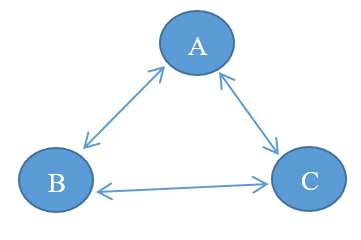 Šāda veida priekšrocības ir, ka šo veidu jau var izmantot šobrīd un tā tiek izmantota.Trūkumi:Dokumentu saturs un nosūtīšanas vai piegādes fakts nav notarizēts, līdz ar to rodas domstarpības par dokumenta saturu un nosūtīšanas vai piegādes faktu. Vārds “notarizācija” šajā dokumentā tiek lietots plašā izpratnē un apzīmē situāciju ar starpnieka esamību, kas apliecina kādu faktu, pretstatā šaurai notariāta izpratnei, kas aprakstīta Notariāta likumā. Šī dokumenta ietvaros ar natorizāciju tiek saprasta automatizētā sistēmas funkcija, kas apliecina dokumenta saturu, dokumenta nosūtīšanas un piegādes faktu (garantētā piegāde) līdzīgi kā banka apliecina (notarizē) maksājuma faktu;Dokuments nav pieejams vienlaicīgai izmaiņu veikšanai visām darījumā iesaistītām pusēm: ražotājam, kravas īpašniekam, pārvadātājam, tirgotājam, kontrolējošām iestādēm, maksājumu iestādei u.c. Piemēram, preces saņēmējs nevar pārliecināties vai pārvadātājs ir saņēmis preci piegādei, maksājumu iestāde nevar pielikt rēķinam atzīmi par samaksas faktu;Zemāka drošība, piemēram, e-pasti ar rēķiniem tiek viltoti. Lai viltotu identitāti e-adresē vai citā aptites vietnē, būs nepieciešams “uzlauzt” attiecīgā sūtītāja kontu vai operatora sistēmu;VID un citiem kontrolējošiem dienestiem pavadzīmju kontrole prasa manuālo darbu. Centralizētā aprites vietne.Šī metode jau tiek izmantota komersants ar valsts pārvaldi (B2G) un valsts pārvalde ar komersantu (G2B) segmentos ar e-adreses starpniecību, un to varētu paplašināt ar komersants ar komersantu (B2B) un komersants ar klientu (B2C) funkcionalitāti, kā arī nodrošināt visas sarakstes kopiju uzglabāšanu. Līdzīgi būtu, ja izveidotu kādu citu vienotu valsts maiņvietu ar obligātu lietojumu arī privātam sektoram. Tas nodrošinātu pilnu izsekojamību un dokumentu kopiju uzglabāšanu.3. attēls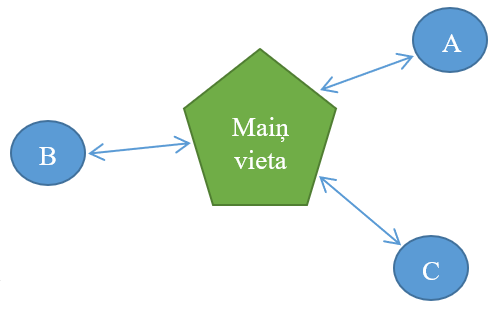 Šāda veida priekšrocības – ir vienota vietne, visa informācija ir ticama, pieejama bez maksas.Šai pieejai ir vairāki trūkumi. Jau šobrīd tirgū sekmīgi darbojas vairāki uzņēmumi, kas nodrošina finanšu dokumentu apriti. Centralizācija valsts pusē negatīvi ietekmētu šo biznesu un mazinātu pakalpojuma kvalitāti, jo zustu konkurence, kā arī objektīvi pastāv atšķirības starp dažādu nozaru vajadzībām;Centralizētam risinājumam ir augstāki ievainojamības riski pret darbības traucējumiem un hakeru uzbrukumiem nekā vairākiem atsevišķiem risinājumiem;Apgrūtināta starptautiska e-rēķinu aprite, jo nepieciešama autentifikācija Latvijas valsts sistēmās;Valsts pusē nepieciešami lieli finanšu ieguldījumi, lai izveidotu šādu vietni.Šāds risinājums šobrīd ir realizēts Baltkrievijā, Kazahstānā, Krievijā, Turcijā, vairākās Dienvidamerikas valstīs. Tas paredz vienas (centrālās) platformas izveidi, caur kuru notiek visu elektroniskās vides darījumu dokumentu sagatavošana un aprite. Šāda risinājuma gadījumā tiek veiktas valsts investīcijas, lai kontrolētu visu dokumentu plūsmu, vienlaicīgi iesaistoties pašā komerciālajā procesā – bez šīs platformas darbības abas darījuma puses – pircējs un pārdevējs darījumu nevar veikt. Tas nozīmē, ka šāda sistēma kļūst arī par valsts centrālo un vienīgo elektronisko darījumu vietu, vienlaicīgi radot augstas prasības augstas pieejamības nodrošināšanu 24/7 režīmā, kā arī ļoti drošu apstrādāto darījumu dokumentu uzglabāšanu. Situācijās, ja šāda platforma nedarbojas, valstī apstājas arī saimnieciskie darījumi. Šāds risinājums arī nozīmē to, ka tas neparedz privātā biznesa darbības sfēru ar papildpakalpojumu nodrošināšanu (piem., liela apjoma rēķinu sagatavošana un piegāde utt.). Kā būtisks pluss šādam risinājumam ir efektīva informācijas pārvaldība un mazāki riski ar dokumentu loģistiku, jo radītie dokumenti glabājas centralizētajā platformā. Aprites funkciju šobrīd spēj nosrošināt 
e-adrese, bet e-adresē neviec uzkrāšanas funkciju, ja dokumenti tiek apritināti caur API. E-adreses arhitektūra veidota tā, ka arī apmainoties ar dokumentiem caur web-formu, tie ir pieejami tikai sūtītājam un saņēmējam.Decentralizēts risinājums ar vairākiem e-rēķinu aprites pakalpojumu sniedzējiem. 4. attēls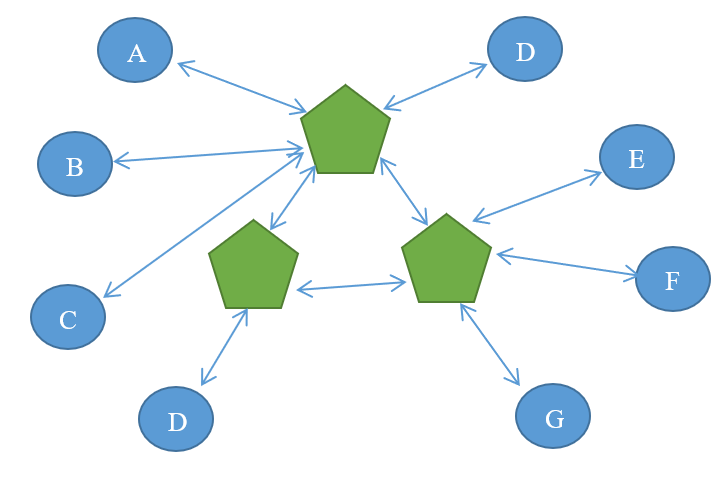 Priekšrocības: Jau šobrīd tirgū darbojas vairāki uzņēmumi, kas nodrošina dokumentu apriti. Trūkumi:Ja kādu iemeslu dēļ neplānoti darbu pārtrauc kāds pakalpojumu sniedzējs, tad pazūd arī dokumenti. It sevišķi tas aktuāli mazajiem uzņēmējiem, kuriem nav savu grāmatvedības sistēmu, kur finanšu dokumenti tiek uzglabāti;Ja dokumentu apritē ir iesaistīti vairāki pakalpojumu sniedzēji, tad var rasties domstarpības par piegādes faktu dokumenta pazušanas gadījumā;Papildus izmaksas uzņēmējiem par e-rēķinu apstrādi. Šāds risinājums raksturīgs praktiski visām Eiropas valstīm, jo gandrīz visās jau darbojas privātā biznesa elektronisko dokumentu aprites pakalpojumu sniedzēji, kuri lielākajiem klientiem jau nodrošina darījumu dokumentu apstrādi vai sagatavošanu dažādos formātos, atkarībā no valstī pieņemtajiem elektroniskās darījumu vides un formātu regulējumiem un nacionālajiem standartiem. Galvenokārt šie pakalpojumi, vai arī nodokļu kontroles institūciju risinājumi ir saistīti ar e-rēķinu vidi, taču dažās valstīs, piemēram, Portugāle, Igaunija, ir ieviestas tikai elektronisko pavadzīmju sagatavošanas un apstrādes vides.3A. E-adrese varēs darboties kā viens no risinājumiem, gadījumos, kur viens no dalībniekiem ir valsts pārvaldes iestāde vai kā pilnvērtīgs tirgus dalībnieks. Mazajiem uzņēmumiem un privātpersonām e-adrese nodrošina funkcionalitāti bez maksas.4. Lai novērstu trešajā variantā konstatētos trūkumus, ieviest visu dokumentu kopiju saglabāšanu un piegādes fakta apliecināšanu, saglabājot log datnes kādā valsts sistēmā. 5. attēls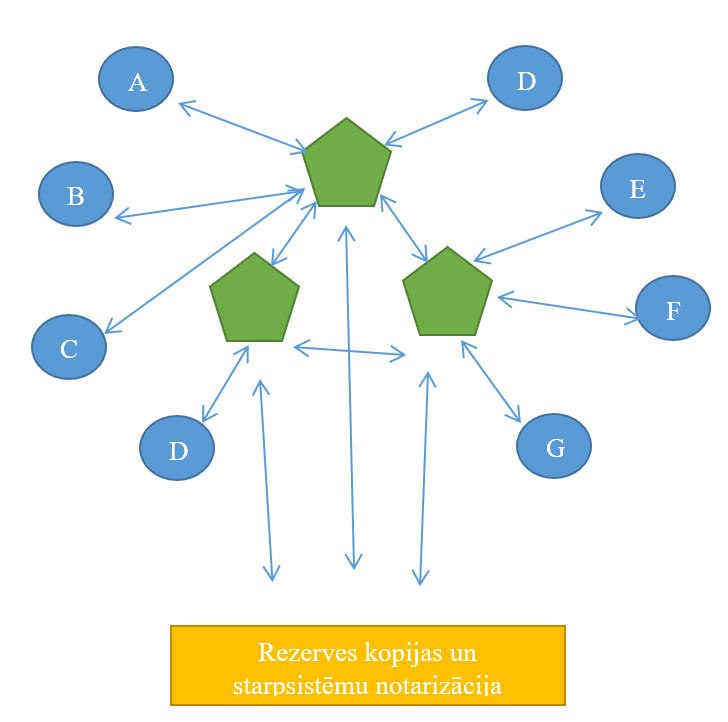 Priekšrocības: Labākais no iespējamajiem variantiem.Trūkums: Papildus izmaksas valsts pusē. 4A. Lai mazinātu izmaksas valsts pusē kopiju glabāšanai, var saglabāt nevis visu dokumentu kopijas, bet tikai daļu datu. Kā minimums ir jāsaglabā transakcijas fakts, sūtītāja un saņēmēja dati, dokumenta identifikators un dokumenta Hash SHA kontrolsumma (aprakstu skat. 1.4. sadaļā) vērtība. Papildus var tikt saglabāta informācija par:Datums;Laiks;Rēķina Nr.;Izsniedzējs (NMR kods);Saņēmējs (NMR kods);Prece/pakalpojums;Darījuma summa;Valūta;PVN likme;PVN summa;Īpašie režīmi;Rēķina veids;Izsniedzēja bankas konta Nr.;Hash kontrolsummu;Atsauce uz citiem dokumentiem (CMR, pavadzīme, u.c.);E-rēķina operatora ID.5. Kā viens no variantiem izskatāmā iespēja visiem pakalpojumu sniedzējiem izveidot savā starpā blokķēdes risinājumu, kur tiek saglabātas transakcijas, sūtītāja un saņēmēja dati, dokumentu identifikatori un dokumentu hash vērtības. Šādā veidā tiks nodrošināta kolektīva notarizācija bez vienota centrālā mezgla vai kopiju vietas.6. attēls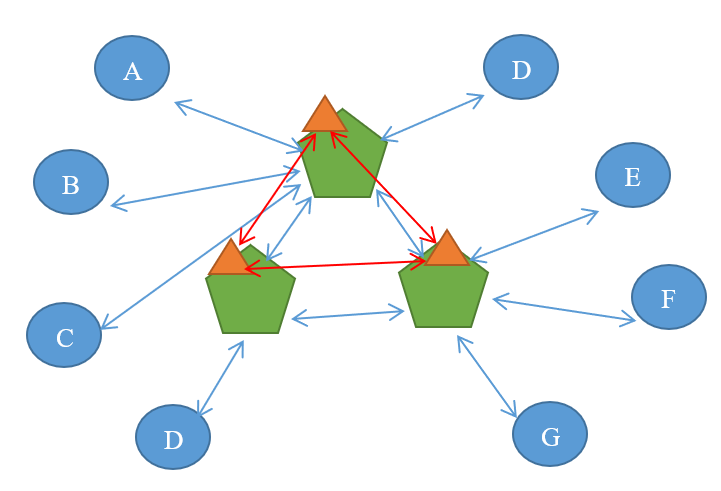 Priekšrocības: Notarizācijas bez valsts pārvaldes iesaistes.Trūkumi:1) Joprojām pastāvēs problēma, ja negaidīti darbu pārtrauks kāds no pakalpojumu sniedzējiem;2) Jau esošajiem risinājumiem būs nepieciešams izveidot notarizācijas slāni.Realizējot e-rēķinu tehnisko risinājumu, nepieciešams ņemt vērā esošo e-rēķinu klasifikāciju pēc to pielietojuma. Kopumā pastāv trīs e-rēķinu veidi: B2G (Business to Government), B2B (Business to Business) un B2C (Business to Consumer). Pašlaik Ministru kabineta 2019. gada 9. aprīļa noteikumi Nr. 154 “Piemērojamais elektroniskā rēķina standarts un tā pamatelementu izmantošanas specifikācija un aprites kārtība” nosaka e-rēķinu aprites kārtību publiskajos iepirkumos un uz e-adreses bāzes izstrādātais risinājums nodrošina B2G rēķinu apriti. B2B un B2C rēķinu aprites ieviešanā (tāpat kā B2G) būtu izmantojams PEPPOL BIS Billing 3.0 elektronisko rēķinu standarts, saskaņā ar kuru tiek sagatavoti visi elektroniskie rēķini. Apmaiņai ar e-rēķinu informāciju būtu izmantojams “četru stūru” modelis, kurā rēķinu ziņojumu sūtītājus un saņēmējus atbalsta divi pakalpojumu sniedzēji, viens sūtītājam un otrs saņēmējam. Pakalpojumu sniedzējiem obligāti jānodrošina PEPPOL tīkla piekļuves punkta pakalpojumus. Kā alternatīvs e-rēķinu aprites ieviešanas modelis tika izskatīts “trīs stūru” modelis, kas paredz vienu centralizētu, valsts nodrošinātu e-rēķinu apmaiņas vietu. Augsto ieviešanas un uzturēšanas izmaksu dēļ šis modelis tālākajā izpētē un plānošanā netika pielietots, tā vietā tika izmantots “četru stūru” modelis. Galvenie “četru stūru” modeļa ieguvumi ir gan sūtītāja, gan saņēmēja brīvība izvēlēties sev vēlamo pakalpojumu sniedzēju, pakalpojumu sniedzēju pusē jau esoša Informācijas un komunikāciju tehnoloģiju infrastruktūra un risinājumi e-rēķinu apmaiņai, salīdzinoši nelieli resursu ieguldījumi valsts pusē un pakalpojumu sniedzēju spēja ātri pielāgoties likumdošanas, tirgus un tehnoloģiju izmaiņām.7. attēls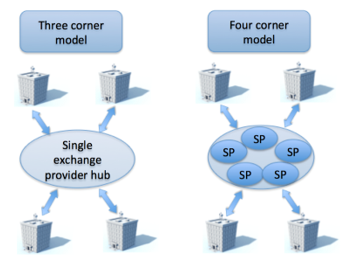 Ņemot vērā, ka B2B e-rēķinos iekļautie dati ir nepieciešami valsts pārvaldes iestādēm savu funkciju veikšanai un procesu uzlabošanai, nepieciešams ieviest pakalpojumu sniedzēju reģistrācijas mehānismu un normatīvajos aktos noteikt, ka e-rēķinu aprites pakalpojumu sniedzējiem jābūt reģistrētiem sniegt pakalpojumus Latvijas nodokļu maksātājiem. Reģistrācijas mehānisms nodrošinātu pakalpojumu sniedzēju atbildību par sniegtajiem pakalpojumiem, to kvalitāti un datu tālāku nodošanu valsts iestādēm. Pakalpojumu sniedzēju reģistrāciju veiks kāda no valsts pārvaldes iestādēm (turpmāk – Reģistrējošā iestāde). Normatīvajos aktos, pakalpojumu sniedzējiem nepieciešams noteikt zemāk minētās prasības reģistrācijas saņemšanai. Reģistrācijas process, pēc reģistrācijas pieteikuma saņemšanas, veicams secīgi divos posmos: Posms. Reģistrējošā iestāde pārbauda vai pakalpojuma sniedzējs atbilst šādām prasībām:a. Pakalpojumu sniedzējam ir reģistrēta komercdarbība Latvijas Republikā vai citā Eiropas Savienības dalībvalstī.b. Pakalpojuma sniedzējs ir sertificēts PEPPOL piekļuves punkts (https://peppol.eu/who-is-who/peppol-certified-aps/)c. Pakalpojumu sniedzējs e-rēķinu datu apstrādi un glabāšanu veic Eiropas Savienības teritorijā. Posms. Pakalpojumu sniedzējs veic savu informācijas sistēmu integrāciju ar VRAA VISS, lai nodrošinātu datu sniegšanu valsts pārvaldes iestādēm.Reģistrējošā iestāde informāciju par reģistrētajiem pakalpojumu sniedzējiem, saraksta veidā, publicēs savā tīmekļa vietnē.Esošais B2G e-rēķinu aprites risinājums neizslēdz tālāku pakalpojumu sniedzēju iesaisti B2B un B2C e-rēķinu apritē un piedāvā papildus iespējas kā nogādāt e-rēķinus valsts pārvaldes iestādēm un saņemt e-rēķinus no tām. Esošais B2G risinājums būtu paplašināms, lai nodrošinātu iespēju mazajiem un vidējiem komersantiem, bez maksas, Latvija.lv esošajā saskarnē manuāli sagatavot un nosūtīt B2B e-rēķinus, kā arī saņemt e-rēķinus e-adresē. Papildus tiks nodrošināta iespēja e-adresē ielādēt e-rēķinus izmantojot ”Application Programming Interface” (turpmāk – API) saskarni. Šāda pieeja neradītu finansiālo slogu uzņēmējiem, kuru izrakstāmo rēķinu skaits ir neliels.Zemāk esošā shēma attēlo e-rēķinu apmaiņas procesu, kurā e-rēķina sagatavotājs un saņēmējs izmanto pakalpojuma sniedzēju starpniecību.8. attēls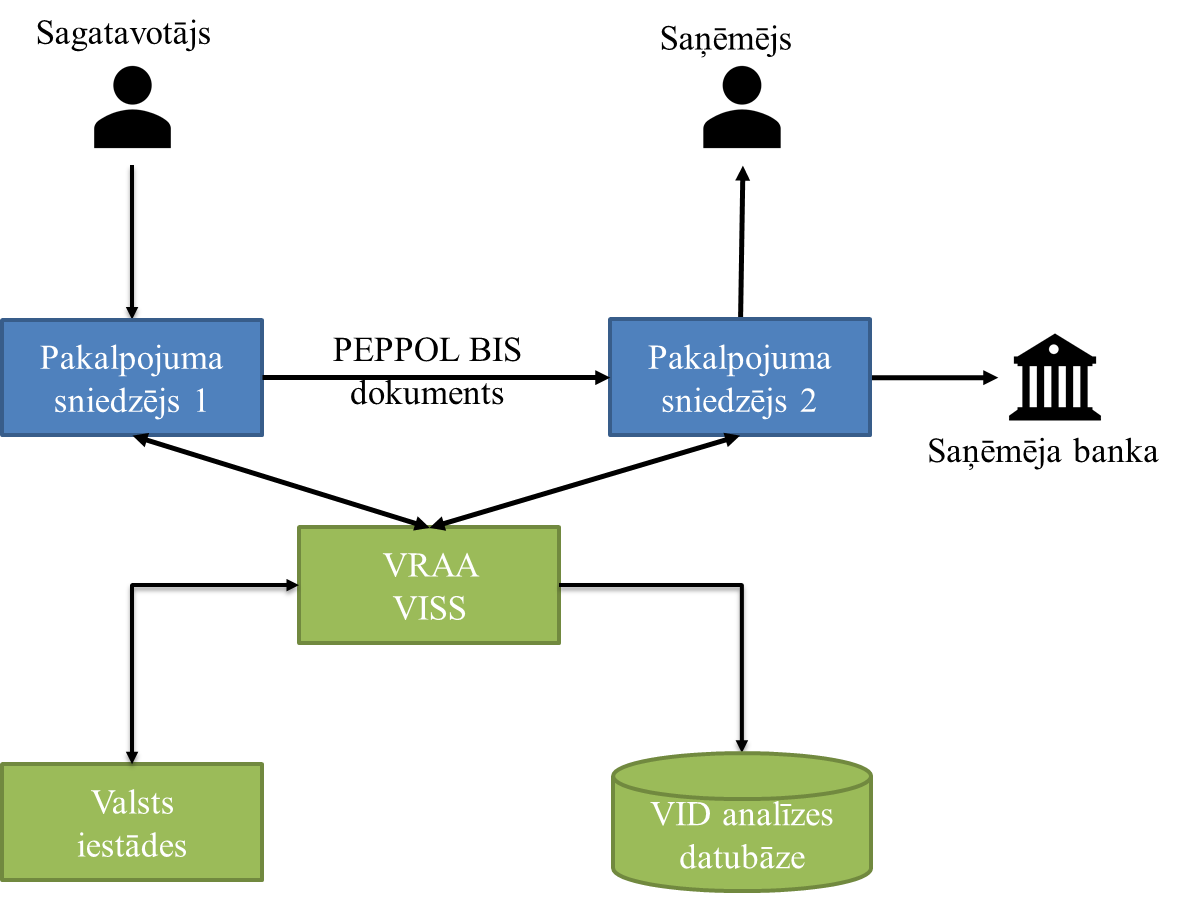 Sagatavotājs savā grāmatvedības sistēmā vai pakalpojuma sniedzēja sistēmas grafiskajā saskarnē izveido e-rēķinu.E-rēķins tiek nosūtīts saņēmēja pakalpojuma sniedzēja piekļuves punktam atbilstoši PEPPOL BIS Billing 3.0 elektronisko rēķinu standartam. Darījums tiek uzskatīts par notikušu tikai pēc e-rēķina nosūtīšanas brīža. Pakalpojuma sniedzējs nosūta e-rēķinu saņēmēja grāmatvedības sistēmai vai nodrošina piekļuvi e-rēķinam savā sistēmā. Papildus, ja saņēmējs ir izteicis šādu vēlmi, informācija par rēķinu, var tikt nosūtīta saņēmēja internetbankai – apmaksas veikšanai. Pakalpojumu sniedzēju informāciju sistēmu integrācija ar banku sistēmām ir ļoti vēlama, taču nav obligāta prasība. Pakalpojumu sniedzēji var paši izvērtēt un izvēlēties risinājumus, kuri atvieglos e-rēķinu seņēmējiem rēķinu apmaksas procesu.Valsts iestādes (t.sk. VID), izmantojot Valsts reģionālās attīstības aģentūras (VRAA) Valsts informācijas sistēmas savietotāju (VISS), nepieciešamības gadījumā var pieprasīt konkrēta e-rēķina pilnu informāciju no saņēmēja un nosūtītāja pakalpojuma sniedzēja. Datus var pieprasīt gan par saņemtajiem, gan par nosūtītajiem e-rēķiniem (dati no e-rēķina saņēmēja operatora nepieciešami gadījumos, kad e-rēķina izrakstītājs ir ārzemju komersants).Pakalpojumu sniedzēji tiklīdz tiek nosūtīts vai saņemts e-rēķins caur VRAA VISS, nosūta VID analīzes datubāzei daļu (iepriekš definētu) no e-rēķinā iekļautās informācijas, kas minēta 4A. punktā.VID, izmantojot VRAA VISS, nodrošina regulāru VID analīzes datubāzē esošās datu kopas nodošanu (izlādi) citām valsts pārvaldes iestādēm – datu analīzes veikšanas vajadzībām.Pakalpojumu sniedzējiem obligāti jānodrošina portāls (savu informācijas sistēmu grafiska saskarne), kurā lietotājiem būtu iespējams manuāli sagatavot un nosūtīt e-rēķinu. Jāatzīmē, ka piedāvātā risinājuma modelis stingri nenosaka pakalpojumu sniedzējiem apmainīties ar strukturētiem e-rēķiniem izmantojot PEPPOL tīklu un pieļauj iespēju Latvijā reģistrētiem pakalpojumu sniedzējiem veikt savu informācijas sistēmu savstarpēju integrāciju, lai nodrošinātu e-rēķinu apmaiņu Latvijas komersantiem. Tādējādi tiktu sniegta iespēja samazināt viena nosūtāmā e-rēķina izmaksas un e-rēķinu nosūtīšana, izmantojot PEPPOL tīkla piekļuves punktu, tiktu izmantota tikai e-rēķinu nosūtīšanai un saņemšanai no citu valstu komersantiem. Zemāk esošā shēma attēlo e-rēķinu apmaiņas procesu, kurā e-rēķina sagatavotājs izmanto Latvija.lv esošo e-rēķinu saskarni, tiešu integrāciju ar e-adresi vai pakalpojuma sniedzēju starpniecību, bet saņēmējs izmanto e-adreses risinājumu.9. attēls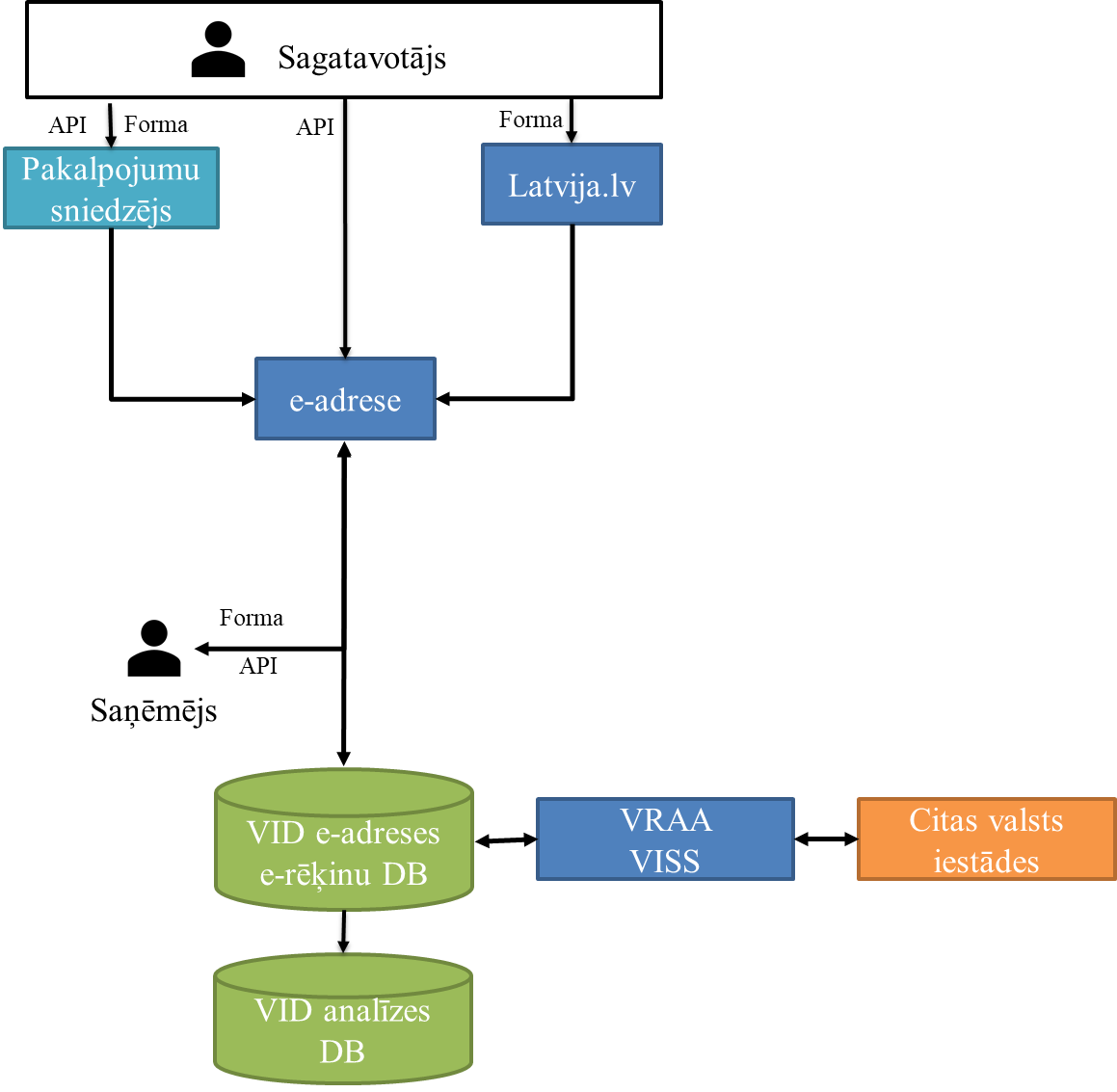 Lai nodrošinātu, ka VID saņem e-rēķinu kopijas, kas tiek sūtīti izmantojot e-adreses IS, var tikt piemērots risinājums, kurā VID tiks automātiski pievienots kā adresāts visiem izsūtītajiem e-rēķiniem izmantojot e-adreses IS. Tas nodrošinās to, ka tiek saglabāta esošā e-adreses IS drošība un datu aprites integritāte, kā arī tas neprasīs izmaiņas esošajās e-adreses IS integrācijās iestādēm un komersantiem. Rezultātā tiks nodrošināts, ka VID izmantojot savu esošo vai veidojot speciāli šim mērķim jaunu e-adreses IS pieslēgumu varēs saņemt visus e-adreses IS apritē nonākušos e-rēķinus un uzglabāt VID pārziņā esošā risinājumā.VID tiks izveidota jauna datubāze, kurā tiks uzglabāta no e-adreses saņemto e-rēķinu pilna informācija un nodrošināta iespēja citām valsts pārvaldes iestādēm caur VRAA VISS pieprasīt informāciju par konkrētu e-rēķinu. Datu analīzes vajadzībām VID veiks no e-adreses saņemto e-rēķinu datu transformāciju uz VID analīzes datubāzi, kurā e-rēķinu dati tiks analizēti kopā ar e-rēķinu pakalpojumu sniedzēju sniegtajiem datiem.Zemāk esošā shēma attēlo e-rēķinu aprites risinājuma arhitektūru.10. attēls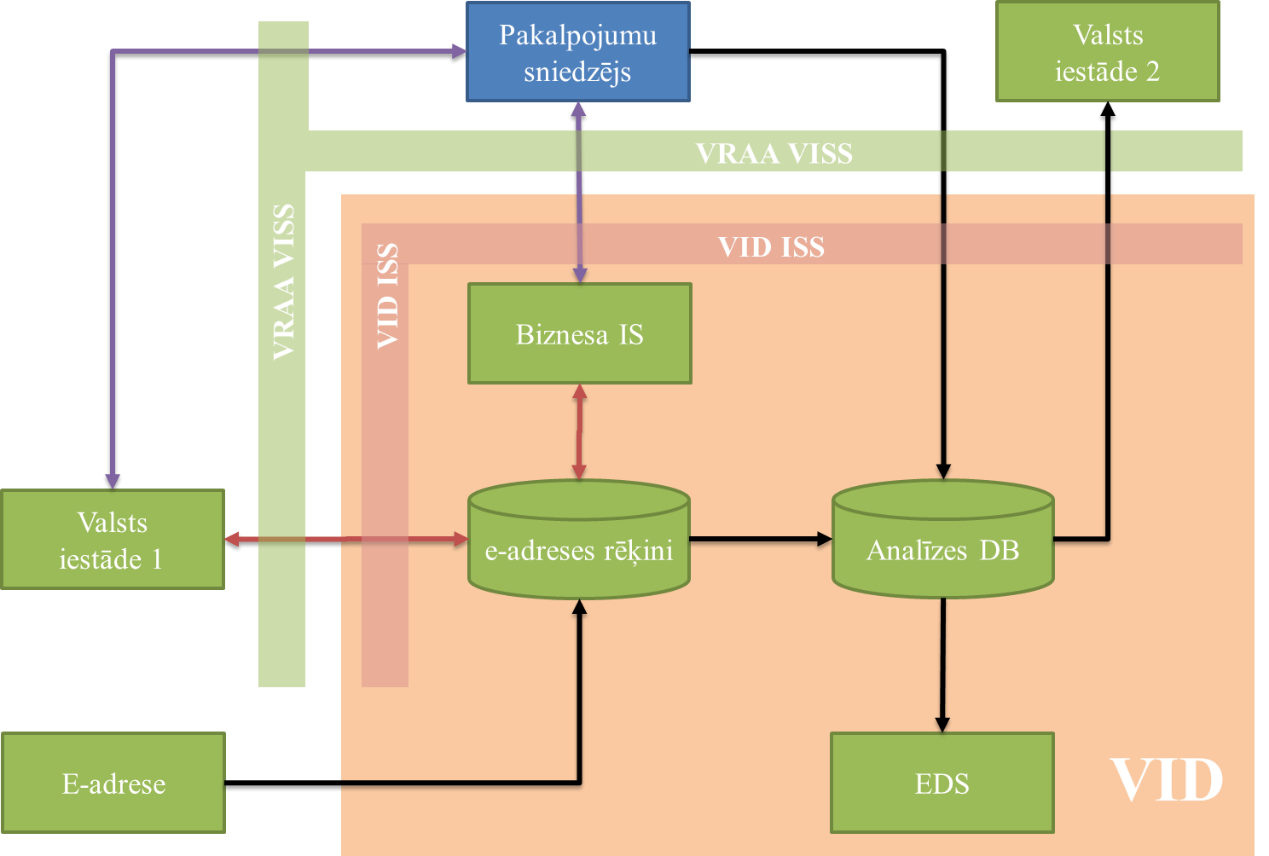 VID Elektronsikās deklarēšanas sistēmā tiks realizēta iespēja, nodokļu maksātājiem aizpildot deklarācijas, kurās nepieciešams sniegt izrakstīto vai saņemto rēķinu informāciju, pielasīt VID rīcībā esošos e-rēķinu datus. Tādējādi tiks būtiski samazināts deklarāciju aizpildīšanai un iesniegšanai nepieciešamais laiks.Pamatojoties uz šobrīd pieejamajiem datiem, tiek prognozēts, ka Latvijā viena gada laikā B2B un B2G segmentā kopumā tiek noformēti ~20 milj. rēķinu.Ja uzņēmums izmanto e-rēķinu aprites pakalpojuma pakalpojumus, tad pakalpojumu sniedzēji e-rēķinu datu uzglabāšanu var piedāvāt kā papildus pakalpojumu atbilstoši šobrīd normatīvajos aktos noteiktajiem termiņiem. Plānojot risinājuma izstrādi nepieciešams ņemt vērā šādus normatīvajos aktos noteiktos dokumentu glabāšanas termiņus:Uzņēmumiem attaisnojuma dokumentu glabāšanas laiku nosaka likuma “Par grāmatvedību” 10. pants (pieci gadi). Šajā likumā noteiktie dokumentu glabāšanas termiņi ir noteikti, lai nodrošinātu saimnieciskā darījuma izsekojamību.Tāpat nodokļu maksātājiem nodokļu aprēķinu pareizības pierādīšanai ir noteikts pienākums uzglabāt attaisnojuma dokumentus ne mazāk kā piecus gadus (likuma “Par nodokļiem un nodevām 15. panta pirmās daļas 4. punkts).Likuma “Par nodokļiem un nodevām” 16. panta pirmās daļas 6. punktā ir noteiktas nodokļu maksātājiem tiesības labot deklarācijas trīs gadus vai, ja deklarācijas labojums vai precizējums izriet no transfertcenas korekcijas – piecus gadus.Pievienotās vērtības nodokļa likuma 133. panta ceturtajā daļā ir noteikts, ka PVN rēķina glabāšanas laiks ir pieci gadi no izrakstīšanas dienas. Atsevišķos darījumos PVN rēķins ir glabājams 10 gadus. 	E-rēķinu aprites piedāvātajam risinājumam ir identificēti šādi būtiskākie ieviešanas riski:Izmaksas par e-rēķina ziņojumu nosūtīšana sedz nosūtītājs. Pašlaik viena PEPPOL e-rēķina nosūtīšanas izmaksas sastāda 0,10 – 0,15 euro. Taču viena papīra formāta rēķina aptuvenās sagatavošana un nosūtīšana izmaksas sastāda 0,40 – 1,00 euro. Daļa komersantu rēķinu sagatavošanu veic elektroniski izmantojot PDF failus, MS Word u.c. formātus, tādēļ šādu rēķinu aizvietošana ar strukturētu PEPPOL rēķinu var tik uzskatīta par finansiālu slogu šādiem komersantiem. Riska mazināšanai – tiem komersantiem, kuriem izrakstāmo rēķinu skaits ir neliels būs pieejama Latvija.lv esošā saskarne (forma), kas ļauj bez maksas, manuāli, sagatavot vai augšupielādēt xml failu un nosūtīt e-rēķinus izmantojot e-adresi (nosacījums būtu, ka komersantam jābūt aktivizētai e-adresei). Sākotnēji pakalpojumu sniedzēju skaits var būt neliels. Pašlaik Latvijā ir tikai viens komersants, kurš sniedz PEPPOL piekļuves punkta pakalpojumus, taču paplašinoties lietotāju lokam, tirgū ienāks jauni pakalpojumu sniedzēji. Konkurence pakalpojumu sniegšanā labvēlīgi ietekmēs pakalpojumu kvalitāti un veicinās pakalpojumu cenas samazināšanos.Vērtējot komersantu izmaksas pēc e-rēķinu lietošanas uzsākšanas, jāsecina, ka esošās izmaksās rēķinu apstrādē uzņēmuma vajadzībām varētu samazināties divas reizes. Uzņēmuma Unified Post (bij. Fitek) rēķinu operatora publicētās e-rēķinu apstrādes izmaksas liecina par to, ka papīra rēķina digitalizācija ir vairāk nekā divreiz dārgāka par nedigitalizēto rēķinu. Aptuvenās viena papīra rēķina izmaksas uzņēmumam ir 0,40 euro, jo rēķins ir jāievada grāmatvedības sistēmā, jāarhivē utt.Šveices uzņēmums Billentis savā pārskatā “E-rēķinu ceļojums 2019.-2025.” uzskata, ka būtisku progresu ēnu ekonomikas apkarošanā nevar sasniegt, ja e-rēķinu lietošana ir tikai brīvprātīga. Tādēļ B2G un B2B e-rēķinu lietošana būtu nosakāma kā obligāta, savukārt B2C e-rēķinu izmantošana, ņemot vērā patērētāju dažādās datora lietošanas prasmes, kā brīvprātīga. Pakalpojumu sniedzējiem nav nepieciešams ziņot valsts pārvaldes iestādēm par viņu informācijas sistēmās izveidotajiem un esošajiem B2C e-rēķiniem. Pēc veiksmīgas B2B un B2G e-rēķinu aprites aprobācijas, piedāvāto risinājumu nātkonē būs iespējams paplašināt - nepieciešamības gadījumā nosakot arī B2C e-rēķinu apriti par obligātu.E-rēķinu ieviešanai – jāturpina attīstīt jau esošais risinājums, kas paredzēts komersants ar valsts pārvaldi (B2G) un jāievēro PEPPOL BIS standarts, kas šobrīd valstij nosaka pienākumu pieņemt elektroniskos rēķinus, taču perspektīvā tam būtu jābūt obligātam pasākumam arī komersantam ar komersantu (B2B), taču būtu jāparedz pakāpenisks pārejas periods. E-rēķinu apritei būtu jānotiek izmantojot operatorus, kas nodrošina PEPPOL standartus. Šobrīd šādu operatoru skaits varētu būt neliels, taču tiem ir jau gatava infrastruktūra e-rēķinu apmaiņai, līdz ar to samazinātos ieguldāmie resursi valsts pusē.Taču ņemot vērā, ka daļa komersantu varētu uzskatīt e-rēķinu obligātu izmantošanu kā papildus finansiālu slogu, e-rēķinu ieviešanai normatīvajos aktos būtu vēlams paredzēt pārejas periodu, kurā prasība to lietošanai būtu tikai rekomendējoša. Šāda pakāpeniska ieviešana ļaus izvairīties no komersantu finansiālas ietekmes COVID-19 pandēmijas radītās krīzes apstākļos kā arī dos laiku Latvijas tirgū ienākt jauniem PEPPOL piekļuves punkta pakalpojumu sniedzējiem. Vēlams pārejas periodam atvēlēt ne mazāk par 24 mēnešiem, bet prasībai obligātai B2G un B2B e-rēķinu lietošanai stāties spēkā ne vēlāk kā sākot ar 2025. gadu. Papildus nosakot e-rēķinu izmantošanas obligātumu jāņem vērā arī to, ka e-adreses izmantošana juridiskām personām noteikta kā obligāta sākot ar 2023. gada 1. janvāri, tādēļ prasībai obligātai e-rēķinu lietošanai jāstājas spēkā pēc minētā datuma.Lai e-rēķinu ieviešanā nepieciešamie līdzekļi tiktu izlietoti racionāli, atbilstoši mērķim un netiktu radītas dārgas un sarežģītas sistēmas liela apjoma datu uzkrāšanai centralizētā veidā, kuri nav nepieciešami ikdienas darba vajadzībām ne nodokļu administrēšanas nolūkiem ne citām valsts pārvaldes funkcijām, atbalstāma ir decentralizēta e-rēķinu aprites sistēmas ieviešana, ko nodrošinātu reģistrēti pakalpojumu sniedzēji, vienlaicīgi nododot analīzes datus un e-rēķinus nodokļu administrēšanai VID.E-rēķinu attīstībai ir svarīgi normatīvajos aktos noteikt, ka neatkarīgi no tā, kādu izdevumu attaisnojošo dokumentu apriti komersanti izmanto saskaņā ar noslēgtiem līgumiem (piemēram, PDF e-pastā vai papīra formātā), pēc obligātas elektronisko rēķinu ieviešanas abām pusēm ir saistoši elektroniskā sistēmā noformēti e-rēķini.Secinājumi un priekšlikumiPētījumā "Vadītāja digitālais portrets 2020" uzsvērts, ka attālinātās strādāšanas laikmetā aizvien lielāku nozīmi iegūst elektroniskie risinājumi. Saskaņā ar šo pētījumu šobrīd jau 38,5 % uzņēmumu izmanto automātisku rēķinu sagatavošanu un piegādi, tādējādi atvieglojot darbu grāmatvežiem un parūpējoties par ātrāku naudas apriti. Noskaidrots, ka gandrīz četri no katriem desmit uzņēmumiem jau spēj sagatavot rēķinus automātiski, taču interese par šādu iespēju ir krietni lielāka. 70 % biznesa vadītāju atzīst, ka vēlētos rēķinus un pavadzīmes pārvaldīt tikai elektroniskā formā. Vēl 2020. gada pavasarī interesi par automātisku rēķinu izrakstīšanu izrādīja 34,3 % respondentu jeb divas reizes mazāk.Lai noskaidrotu komersantu un nevalstisko organizāciju viedokli un gatavību uzsākt e-rēķinu izmantošanu, tika nosūtīts aicinājums virknei nozaru asociācijām un nevalstiskajām organizācijām kā tautsaimniecības nozaru ekspertiem, sniegt viedokli uz šādiem jautājumiem:Vai e-rēķinu aprite komersantiem vairāk būtu piemērota kā centralizēta datu apmaiņas valsts informācijas sistēma, kurā datu apmaiņa un uzglabāšana notiek vienā vienotā sistēmā, vai decentralizēta, uzticot e-rēķinu apriti autorizētiem komersantiem/operatoriem?Vai atbilstoši komersantu viedoklim e-rēķinu aprite normatīvajos aktos būtu nosakāma kā obligāts pienākums vai komersantu tiesības izvēlēties šādu iespēju?Kādus ieguvumus komersanti vēlētos sagaidīt no e-rēķinu aprites ieviešanas gan saskarsmē ar nodokļu administrāciju, gan citām nozares darbībai nozīmīgām valsts pārvaldes iestādēm (piem., deklarāciju vai atskaišu iesniegšana, komercdarbības uzraudzība u.c.)?Kopumā tika saņemti ap 30 dažādi viedokļi no biedrībām un asociācijām. Uz jautājumu, vai e-rēķinu aprite būtu jāveido kā centralizēta datu apmaiņas valsts informācijas sistēma, vai kā decentralizēta, uzticot šo e-rēķinu apriti autorizētiem komersantiem, atbildes saņemtas līdzīgās proporcijās – 28 % uzskata, ka centralizēti, 32 %, ka decentralizēti. Arī uz otro jautājumu, vai e-rēķinu lietojums būtu jānosaka kā pienākums, vai tiesības izvēlēties, atbildes sadalās līdzīgi, tomēr 42 % domā, ka būtu jāievieš obligāts e-rēķinu lietojums, lai sasniegtu izvirzītos mērķus. 37 % uzskata, ka nepieciešamas tiesības izvēlēties, lietot vai nē šo sistēmu. 21 % atbildēs sniegts viedoklis, ka būtu jābūt pakāpeniskai pārejai uz obligātumu sistēmas ieviešanā. Uz jautājumu, kādus ieguvumus komersanti redz, ieviešot e-rēķinu apriti, minēta administratīvo resursu samazināšanās, datu integrācija starp atskaitēm un rēķiniem, automātiska deklarāciju aizpildīšanas iespēja, datu izmantošana atskaitēm u.c. Tomēr, jāatzīst, ka uzņēmēju domas dalās – uzņēmēji ar lielāku kapacitāti un iespējām vairāk atbalsta obligātu e-rēķinu ieviešanu, savukārt mazākie uzņēmumi norāda, ka varētu saskarties ar iespējamām grūtībām un investīcijām, kas būs jāiegulda, līdz ar to ir rezervētāki un domā, ka būs nepieciešams pārejas laiks, vai arī nepieciešams diferencēt uzņēmumus pēc lieluma (piemēram, pēc apgrozījuma). Sniegtie viedokļi un atbildes kā arī minētie pētījuma "Vadītāja digitālais portrets 2020" dati liecina par to, ka jāturpina virzība e-rēķinu ieviešanā realizējot e-rēķinu projektu.Savukārt, lai mazinātu izskanējušās šaubas par e-rēķinu lietošanas piemērotību dažādām uzņēmumu kategorijām, izstrādājot risinājumus ir jāpievērš uzmanība jautājumam par mazo uzņēmumu iespējām lietot e-rēķinus. Šajā sakarā kā risinājums pieminama arī e-adrese, kas ir virziens, ko varētu attīstīt, realizējot e-rēķinu projektu un domājot gan par mazajiem, gan lielajiem uzņēmējiem.Provizoriskas, aprakstītā e-rēķinu risinājuma, ieviešanas kopējās izmaksas sastāda 2 923 680 euro (ar PVN) un pēc ieviešanas ik gadu tā uzturēšanai papildus nepieciešami 432 243 euro (ar PVN). Vēršam uzmanību, ka risinājuma ieviešanas izmaksas var mainīties detalizētu prasību specificēšanas posmā. Sīkāks izmaksu sadalījums sniegts zemāk esošajā tabulā.1. tabulaAtveseļošanas un noturības mehānisma ietvaros plānots nodrošināt VID nepieciešamo finansējumu pilnā apmērā, savukārt jautājums par citām ministrijām nepieciešamo finansējumu skatāms Ministru kabinetā likumprojekta “Par valsts budžetu 2022. gadam” un likumprojekta “Par vidēja termiņa budžeta ievaru 2022., 2023. un 2024. gadam” sagatavošanas procesā kopā ar visu ministriju un citu centrālo valsts iestāžu priotiāro pasākumu pieteikumiem. Gadījumā, ja valsts budžeta sagatavošanas procesā papildu finansējums nav piešķirts, ministrijas var vērtēt iespējas to nodrošināt esošā budžeta līdzekļu ietvaros.VID nepieciešamā finansējuma aprēķins2. tabulaE-rēķinu ieviešanas risinājums paredz būtiskas izmaiņas rēķinu aprites un apstrādes procesā Latvijā, kuras galvenokārt tiks realizētas VID informācijas sistēmās un IT infrastruktūrā. Projekta veiksmīgai ieviešanai un turpmākai attīstībai ir būtiski nodrošināt atbilstošus cilvēkresursus VID Informātikas pārvadē. Ievērojot Valsts kancelejas izstrādāto Valsts pārvaldes reformu plānu attiecībā uz valsts pārvaldē nodarbināto skaita samazināšanas virzienu, projekta veiksmīgai ieviešanai VID ir nepieciešams izveidot divas amata vietas esošo amata vietu skaita ietvaros.3. tabula4. tabulaVRAA nepieciešamā finansējuma aprēķins*izmaksas ir attiecināmas uz gadu, kurā tiks izstrādātas izmaiņas e-adrešu IS, atkarībā no izmaiņām likumdošanā, uz kuru pamata varēs veikt šādus pielāgojumus. Izmaiņu apjomā ietilpst tikai scenārijs, kad VID vienmēr tiek iekļauts kā e-adreses ziņojumu saņēmējs, kur ziņojuma tips ir “e-rēķins”. Izmaksās ir iekļauta un izvērtēta tikai programamtūras izmaiņu ietekme. Papildus personāla un uzturēšanas izmaksas nav vērtētas.ZM nepieciešamā finansējuma summa 21 780 euro domāta programmēšanas darbiem: sistēmas analīzei, izstrādei, testēšanai un ieviešanai sākuma posmā. Finansējums nepieciešams Lauksaimniecības datu centra informācijas sistēmu pielāgošanai e-rēķinu aprites sistēmas lietošanai. Aprēķins: 360 cilvēkstundas x 50 euro x 1,21 (PVN) = 21780 euro ieviešanas gadā. Uzturēšana turpmākajos gados nav iekļauta aprēķinā.Secinājumi:1) Latvijā jau šobrīd e-rēķinu sagatavošanu veic vairāki lieli pakalpojumu sniedzēji, galvenokārt telekomunikāciju, vairumtirdzniecības klientiem; 2) Eiropā jau pašlaik darbojas simtiem elektronisko dokumentu aprites pakalpojumu sniedzēji, kuri turklāt apmainās ar elektroniskiem dokumentiem savā starpā. Vairumā valstu e-rēķinu aprite notiek, respektējot brīvprātības principu t.i. e-rēķina ieviešana netiek noteikta kā pienākums;3) Pašlaik darījumu attaisnojuma dokumentu elektroniska lietošana arī Latvijā ir personu tiesības (iespējas) izvēlēties un lietot šādu pakalpojumu;4) Spēkā esošie normatīvie akti nosaka piemērojamo strukturēta elektroniskā rēķina standartu, tā pamatelementu izmantošanas specifikāciju un aprites kārtību publiskajos iepirkumos. Normatīvie akti paredz, ka valsts iestādēm, pašvaldībām un to iestādēm obligāti ir jāspēj pieņemt elektroniskie rēķini, kas atbilst ES noteiktai elektronisko rēķinu pamatelementu izmantošanas specifikācijai visā ES teritorijā;5) Tā kā rēķins, t.sk. PVN rēķins, ir tikai viens no darījuma attaisnojuma dokumentiem, efektīva e-rēķinu izmantošana nodokļu administrēšanas pasākumu veikšanā tiktu nodrošināta, ja rēķini un citi attaisnojuma dokumenti (piemēram, e-CMR, pavadzīmes) un risinājumi, kas noformējami, pilnīgai darījuma izsekojamībai tiktu sagatavoti un uzglabāti elektroniski, būtu nodrošināta to pieejamība VID un e-rēķini tiktu analizēti kopsakarā ar citiem elektroniski sagatavotajiem strukturētiem dokumentiem;6) Tā kā starptautiskās pārvadājumu pavadzīmes e-CMR prototipa testēšanas rezultāti, funkcionalitātes un biznesa procesu izvērtēšanas rezultāti, ka e-CMR aprites sistēmas funkcionalitāte spēj nodrošināt arī strukturētu elektronisku preču pavadzīmju (e-pavadzīmju) apritei nepieciešamos procesus, ņemot vērā finanšu, tehnisko un cilvēku resursu lietderīgu izmantošanas pieeju, e-pavadzīmju aprites funkcionalitāte būtu ieviešama e-CMR sistēmā pēc e-CMR dokumentu aprites aprobācijas;7) Tā kā tikai nesen ir noslēgusies 2010. gadā uzsāktā kases aparātu un kases sistēmu reforma, kuras laikā komersantiem bija nepieciešams ieguldīt finanšu līdzekļus esošo kases aparātu nomaiņai un sistēmu ieviešanai, lai kases aparātu tehniskās prasības nodrošinātu pietiekami augstu datu drošības līmeni no datu saglabāšanas, nemainīguma un izsekojamības viedokļa, ieviest jaunas tehniski un finansiāli sarežģītas iniciatīvas elektronisko ierīču un iekārtu jomā, radītu nodokļu maksātājiem jaunu ievērojamu finansiālo un administratīvo slogu, un šobrīd nebūtu lietderīgi, turklāt, attīstot digitalizācijas procesus, daudzi pakalpojumu sniedzēji un preču piegādātāji jau šobrīd piedāvā aktuālu iespēju – kases čeku nosūtīt klientam elektroniska dokumenta veidā;8) Ņemot vērā šobrīd jau izveidoto kārtību valsts apmaksāto veselība aprūpes pakalpojumu sniegšanā, to uzraudzībā un kontrolē pret katru pakalpojuma vienību, VM saskata nepieciešamību minētajā VIS sagatavotos rēķinus noteikt kā izņēmumu e-rēķinu ieviešanā. VIS sistēmas papildus funkcionalitātes ieviešana nemainītu jau noteikto kontroles un uzraudzības mehānismu, tomēr prasītu ievērojamus papildus finanšu līdzekļus programmas atjaunināšanā un savietojamības izstrādē;9) Vadoties no to valstu pieredzes, kurās ieviesta pilnīga vai daļēja attaisnojuma dokumentu (e-rēķinu, e-pavadzīmju) aprite, jāsecina, ka ieguvums šādu attaisnojuma dokumentu elektroniskas aprites sistēmu ieviešanai būtu dokumentu sistematizācija pēc vienota parauga, tādējādi samazinoties kļūdu riskam, noformējot dokumentus, kā arī iespēja salāgot grāmatvedības sistēmas ar e-rēķinu sistēmu un VID, tādējādi nodrošinot ātrāku informācijas apriti, jo dokumenti atradīsies vienkopus un nodokļu maksātājiem samazināsies izmaksas saistībā ar papīra dokumentiem un to apriti. E-rēķinu un e-pavadzīmju izmantošana varēs kļūt par efektīvu instrumentu ēnu ekonomikas mazināšanā, palielinātos VID darba efektivitāte, kā arī nodokļu maksātājiem būtu mazāk iespēju veikt darījumus, nenoformējot attaisnojuma dokumentus, noformēt tos ar atpakaļejošu datumu vai noformēt dokumentu par faktiski nenotikušiem darījumiem. Tas mazinātu iespēju izvairīties no nodokļu nomaksas, tādējādi samazinātos nodokļu saistību neizpildes risks;10) Tā kā PVN direktīvā ir noteikts, ka PVN rēķini var būt gan papīra, gan elektroniskā formā, kā arī e-rēķina izmantošana notiek tikai ar saņēmēja piekrišanu, lai ieviestu obligātu PVN e-rēķinu izmantošanu, dalībvalstij ir nepieciešams lūgt Eiropas Komisijai atkāpi no PVN direktīvas regulējuma; 11) E-rēķinu ieviešanas tehniskie risinājumi centralizētas valsts informācijas sistēmas izveides gadījumā nav atbalstāma, jo šāda sistēma kļūst par valsts centrālo un vienīgo elektronisko darījumu vietu, vienlaicīgi radot augstas prasības augstas pieejamības nodrošināšanu 24/7 režīmā, kā arī ļoti drošu apstrādāto darījumu dokumentu uzglabāšanu. Situācijās, ja šāda platforma nedarbojas, valstī apstājas arī saimnieciskie darījumi. Šāds risinājums arī nozīmē to, ka tas neparedz privātā biznesa darbības sfēru ar papildpakalpojumu nodrošināšanu (piemēram, liela apjoma rēķinu sagatavošana un piegāde utt.).Priekšlikumi:1) E-rēķinu ieviešanai – jāturpina attīstīt jau esošais risinājums, kas paredzēts komersantam ar valsts pārvaldi (B2G) un jāievēro PEPPOL BIS standarts, kas šobrīd valstij nosaka pienākumu pieņemt elektroniskos rēķinus publiskajos iepirkumos, taču perspektīvā nosakot obligātu pasākumu lietot e-rēķinus arī starp komersantiem (B2B);2) Ņemot vērā, ka daļai komersantu e-rēķinu obligātu izmantošana varētu radīt papildus finansiālu slogu, e-rēķinu ieviešanai normatīvajos aktos būtu vēlams paredzēt pārejas periodu 24 mēneši, kurā prasība to lietošanai būtu tikai rekomendējoša. Šāda pakāpeniska ieviešana ļaus izvairīties no komersantu finansiālas ietekmes COVID-19 pandēmijas radītās krīzes apstākļos kā arī dos laiku Latvijas tirgū ienākt jauniem PEPPOL piekļuves punkta pakalpojumu sniedzējiem; 3) Lai pēc iespējas labāk sasniegtu ieguvumus visām pusēm, e-rēķinu izmantošana ir nosakāma kā pienākums, nosakot obligātu prasību e-rēķinu lietošanai ne vēlāk kā sākot ar 2025. gadu;4) Finanšu ministrijai ir jāizstrādā atbilstošus grozījumus likumā “Par grāmatvedību”, Pievienotās vērtības nodokļa likumā un nepieciešamības gadījumā citos normatīvajos aktos, nosakot obligātu prasību e-rēķinu lietošanai no 2025. gada;5) E-rēķinu apritei būtu jānotiek decentralizēti, izmantojot reģistrētus pakalpojumu sniedzējus, kas nodrošina PEPPOL standartiem atbilstošu apkalpošanu;6) Ir nepieciešams ieviest pakalpojumu sniedzēju reģistrācijas mehānismu un normatīvajos aktos noteikt, ka e-rēķinu aprites pakalpojumu sniedzējiem jābūt reģistrētiem sniegt pakalpojumus Latvijas nodokļu maksātājiem. Reģistrācijas mehānisms nodrošinātu pakalpojumu sniedzēju atbildību par sniegtajiem pakalpojumiem, to kvalitāti un datu tālāku nodošanu valsts iestādēm. Pakalpojumu sniedzēju reģistrāciju veiks kāda no valsts pārvaldes iestādēm, nosakot noteiktas prasības reģistrācijas saņemšanai;7) Jautājumu par nepieciešamā finansējuma nodrošināšanu e-rēķinu aprites sistēmas ieviešanai un uzturēšanai Latvijā risināt Atveseļošanas un noturības mehānisma izskatīšanas procesā, likumprojekta “Par valsts budžetu 2022. gadam” un likumprojekta “Par vidēja termiņa budžeta ietvaru 2022., 2023. un 2024. gadam” sagatavošanas procesā.Finanšu ministrs								J.ReirsBeļakova 67095509 Iveta.Belakova@fm.gov.lvValsts pārvaldes iestādeIeviešanas izmaksasIeviešanas izmaksasIeviešanas izmaksasUzturēšanas izmaksas gadā pēc ieviešanas2022. gads2023. gads2024. gadsValsts ieņēmumu dienests82 875717 8872 066 138432 243Valsts reģionālās attīstības aģentūra35 000nav vērtētsZemkopības ministrija21 780nav vērtētsIzdevumu pozīcijaVienas c/d izmaksas2022.gadā2023.gadā2023.gadā2024.gadā2024.gadāTurpmāk ik gadu (euro)Izdevumu pozīcijaVienas c/d izmaksas(euro)c/d(euro) ar PVNc/d(euro) ar PVNTurpmāk ik gadu (euro)VID informācijas sistēmu izmaiņas0633 9231 983 263349 368VID informācijas sistēmu izmaiņas486 923654 68357 080VID Informācijas sistēmu savietotājs (ISS)441,65436192 559335147 953Datu noliktavas sistēma (DNS) 505,78582294 364506255 925Elektroniskās deklarēšanas sistēma (EDS)490,0512058 806Pamatdarbības informācijas sistēmas384192 000Programmatūras licences1 328 580292 288Serveru infrastruktūra147 000Atlīdzības izdevumi82 87582 87582 87582 875Amata vietu uzturēšanas izdevumi (mācības)1 089KOPĀ82 875717 8872 066 138432 243Amata vietu skaitsInformācijas sistēmu administrators (19.5.saime, IVA līmenis, 12.mēnešalgu grupa, 3.kategorija)Informācijas sistēmu administrators (19.5.saime, IVA līmenis, 12.mēnešalgu grupa, 3.kategorija)Informācijas sistēmu administrators (19.5.saime, IVA līmenis, 12.mēnešalgu grupa, 3.kategorija)Informācijas sistēmu administrators (19.5.saime, IVA līmenis, 12.mēnešalgu grupa, 3.kategorija)1Ekonomiskās klasifikācijas kodsEkonomiskās klasifikācijas nosaukumsInformācijas sistēmu administrators 1 amata vieta mēnesī, EURInformācijas sistēmu administrators 1 amata vieta gadā, EURInformācijas sistēmu administrators visas amata vietas gadā, EUR1000Atlīdzība kopā3 507.4842 09042 0901100Atalgojums kopā2 728.0032 73632 7361119Darbinieku mēnešalgas starpība2 20026 40026 4001146Piemaksa par sensitīvo amatu novērtējumu (4% no mēnešalgas starpības)88.001 056.001 0561146Piemaksa par personisko darba ieguldījumu un darba kvalitāti (10% no mēnešalgas starpības)220.002 640.002 6401148Prēmijas un naudas balvas (10% no mēnešalgas)220.002 640.002 6401200Darba devēja valsts sociālās apdrošināšanas obligātās iemaksas, pabalsti un kompensācijas kopā779.489 3549 3541210Darba devēja valsts sociālās apdrošināšanas obligātās iemaksas (23,59%)669.488 033.818 03412211Pabalsts, aizejot ikgadējā apmaksātā atvaļinājumā (5% no mēnešalgas)110.001 320.001 320Amata vietu skaitsSistēmanalītiķis (19.4.saime, IV līmenis, 12.mēnešalgu grupa, 3.kategorija)Sistēmanalītiķis (19.4.saime, IV līmenis, 12.mēnešalgu grupa, 3.kategorija)Sistēmanalītiķis (19.4.saime, IV līmenis, 12.mēnešalgu grupa, 3.kategorija)Sistēmanalītiķis (19.4.saime, IV līmenis, 12.mēnešalgu grupa, 3.kategorija)1Ekonomiskās klasifikācijas kodsEkonomiskās klasifikācijas nosaukumsSistēmanalītiķis 1 amata vieta mēnesī, EURSistēmanalītiķis 1 amata vieta gadā, EURSistēmanalītiķis visas amata vietas gadā, EUR1000Atlīdzība kopā3 398.7340 78540 7851100Atalgojums kopā2 640.0031 68031 6801119Darbinieku mēnešalgas starpība2 20026 40026 4001146Piemaksa par personisko darba ieguldījumu un darba kvalitāti (10% no mēnešalgas starpības)220.002 640.002 6401148Prēmijas un naudas balvas (10% no mēnešalgas)220.002 640.002 6401200Darba devēja valsts sociālās apdrošināšanas obligātās iemaksas, pabalsti un kompensācijas kopā758.739 1059 1051210Darba devēja valsts sociālās apdrošināšanas obligātās iemaksas (23,59%)648.737 784.707 78512211Pabalsts, aizejot ikgadējā apmaksātā atvaļinājumā (5% no mēnešalgas)110.001 320.001 320Izdevumu pozīcija2022.gadā2023.gadā2024.gadāTurpmāk ik gadu (euro)Izdevumu pozīcija(euro)(euro)(euro)Turpmāk ik gadu (euro)VRAA informācijas sistēmas programmatūras izmaiņas35 000*Kopā35 000